Нужно отредактировать начало и оставить только еств. грамотностьПрограмма курса«Развитие функциональной грамотности обучающихся основной школы»Пояснительная запискаПонятие функциональной грамотности сравнительно молодо: появи- лось в конце 60-х годов прошлого века в документах ЮНЕСКО и позднее вошло в обиход исследователей. Примерно до середины 70-х годов концеп- ция и стратегия исследования связывалась с профессиональной деятельно- стью людей: компенсацией недостающих знаний и умений в этой сфере.В дальнейшем этот подход был признан односторонним. Функцио- нальная грамотность стала рассматриваться в более широком смысле: вклю- чать компьютерную грамотность, политическую, экономическую грамот- ность и т.д.В таком контексте функциональная грамотность выступает как способ социальной   ориентации   личности,    интегрирующей   связь   образования (в первую очередь общего) с многоплановой человеческой деятельностью.Мониторинговым исследованием качества общего образования, при- званным ответить на вопрос: «Обладают ли учащиеся 15-летнего возраста, получившие обязательное общее образование, знаниями и умениями, необ- ходимыми им для полноценного функционирования в современном обще- стве, т.е. для решения широкого диапазона задач в различных сферах челове- ческой деятельности, общения и социальных отношений?»11, - является PISA (Programme for International Student Assessment). И функциональная грамот- ность понимается PISA как знания и умения, необходимые для полноценного функционирования человека в современном обществе. PISA в своих монито- рингах оценивает 4 вида грамотности: читательскую, математическую, есте- ственнонаучную и финансовую.11 Международная программа по оценке образовательных достижений учащихся // Официальный сайт Ин- ститута стратегии развития образования РАО. URL: http://www.centeroko.ru/pisa18/pisa2018_info.htmlПроблема развития функциональной грамотности обучающихся в Рос- сии актуализировалась в 2018 году благодаря Указу   Президента   РФ от 7 мая 2018 г. № 204 «О национальных целях и стратегических задачах разви- тия Российской Федерации на период до 2024 года». Согласно Указу, «в 2024 году необходимо <…> обеспечить глобальную конкурентоспособность рос- сийского образования, вхождение Российской Федерации в число 10 веду- щих стран мира по качеству общего образования»12.Поскольку функциональная грамотность понимается как совокупность знаний и умений, обеспечивающих полноценное функционирование челове- ка в современном обществе, ее развитие у школьников необходимо не только для повышения результатов мониторинга PISA, как факта доказательства выполнения Правительством РФ поставленных перед ним Президентом за- дач, но и для развития российского общества в целом.Низкий уровень функциональной грамотности подрастающего поколе- ния затрудняет их адаптацию и социализацию в социуме. Современному рос- сийскому обществу нужны эффективные граждане, способные максимально реализовать свои потенциальные возможности в трудовой и профессиональ- ной деятельности, и тем самым принести пользу обществу, способствовать развитию страны. Этим объясняется актуальность проблемы развития функ- циональной грамотности у школьников на уровне общества.Результаты лонгитюдных исследований, проведенных на выборках 2000 и 2003 гг. странами-участницами мониторингов PISA показали, что ре- зультаты оценки функциональной грамотности 15-летних учащихся являют- ся надежным индикатором дальнейшей образовательной траектории моло- дых людей и их благосостояния13. Любой школьник хочет быть социально успешным, его родители также надеются на высокий уровень благополучия своего ребенка во взрослой жизни. Поэтому актуальность развития функцио-12 О национальных целях и стратегических задачах развития Российской Федерации на период до 2024 года: Указ Президента Российской Федерации от 7 мая 2018 г. № 204. П. 5 // ГАРАНТ.РУ: http://www.garant.ru/products/ipo/prime/doc/71837200/#ixzz5dzARMpWI13 Ковалѐва Г., Давыдова Е., Сидорова Г. Глобальные компетенции. Что ждѐт учащихся в новом испытании PISA-2018 // Учительская газета, №47, 21 ноября 2017 г. URL: http://www.ug.ru/archive/72357нальной грамотности обоснована еще и тем, что субъекты образовательного процесса заинтересованы в высоких академических и социальных достиже- ниях обучающихся, чему способствует их функциональная грамотность.ЦелеполаганиеОсновной целью программы является развитие функциональной гра- мотности учащихся 5-9 классов как индикатора качества и эффективности образования, равенства доступа к образованию.Программа нацелена на развитие:способности человека формулировать, применять и интерпретировать математику в разнообразных контекстах. Эта способность включает матема- тические рассуждения, использование математических понятий, процедур, фактов и инструментов, чтобы описать, объяснить и предсказать явления. Она помогает людям понять роль математики в мире, высказывать хорошо обоснованные суждения и принимать решения, которые необходимы кон- структивному, активному и размышляющему гражданину (математическая грамотность);способности человека понимать, использовать, оценивать тексты, раз- мышлять о них и заниматься чтением для того, чтобы достигать своих целей, расширять свои знания и возможности, участвовать в социальной жизни (чи- тательская грамотность);способности человека осваивать и использовать естественнонаучные знания для распознания и постановки вопросов, для освоения новых знаний, для объяснения естественнонаучных явлений и формулирования основанных на научных доказательствах выводов в связи с естественнонаучной пробле- матикой; понимать основные особенности естествознания как формы чело- веческого познания; демонстрировать осведомленность в том, что естествен- ные науки и технология оказывают влияние на материальную, интеллекту- альную и культурную сферы общества; проявлять активную гражданскуюпозицию при рассмотрении проблем, связанных с естествознанием (есте- ственнонаучная грамотность)14;способности человека принимать эффективные решения в разнообраз- ных финансовых ситуациях, способствующих улучшению финансового бла- гополучия личности и общества, а также возможности участия в экономиче- ской жизни.Планируемые результаты15 Метапредметные и предметные14	PISA	//	Официальный	сайт	Института	стратегии	развития	образования	РАО.	URL: http://www.centeroko.ru/pisa12/pisa12_res.html15 Планируемые результаты отражают структурные компоненты различного вида грамотности по PISA.Личностные результатыХарактеристика образовательного процессаПрограмма рассчитана на 5 лет обучения (с 5 по 9 классы), реализуется из части учебного плана, формируемого участниками образовательных от- ношений и/или внеурочной деятельности и включает 4 модуля (читательская, естественнонаучная, математическая и финансовая грамотность).Разработанный учебно-тематический план программы описывает со- держание модуля из расчета одного/двух часов в неделю в каждом класс- комплекте. Тем не менее, каждое образовательное учреждение индивидуаль- но проектирует учебный план по каждой параллели и по каждому модулю.Таким образом, общее количество часов: минимальное – 170 часов максимальное – 340 часов.Количество часов на один год обучения в одном класс-комплекте – от 34 до 68 , т.е по 1-2 часа в неделю:8-16 часов на модули «читательская грамотность», «математическая грамотность», «финансовая грамотность»;8-18 часов для модуля естественнонаучной грамотности;2 часа на проведение аттестации, завершающих освоение программы по соответствующему году обучения.Разработчики программы рекомендуют в каждой параллели начинать реализацию с модуля по формированию читательской грамотности.четверть – модуль «читательская грамотность».Другие модули могут по потребностям и возможности организации ид- ти в любом порядке, например:четверть – модуль «математическая грамотность»,четверть – модуль «естественнонаучная грамотность», 4 четверть – модуль «финансовая грамотность».Программа предполагает поэтапное развитие различных умений, со- ставляющих основу функциональной грамотности.В 5 классе обучающиеся учатся находить и извлекать информацию различного предметного содержания из текстов, схем, рисунков, таблиц, диа- грамм, представленных как на бумажных, так и электронных носителях. Ис- пользуются тексты различные по оформлению, стилистике, форме. Инфор- мация представлена в различном контексте (семья, дом, друзья, природа, учеба, работа и производство, общество и др.).В 6 классе формируется умение применять знания о математических, естественнонаучных, финансовых и общественных явлениях для решения поставленных перед учеником практических задач.В 7 классе обучающиеся учатся анализировать и обобщать (интегриро- вать) информацию различного предметного содержания в разном контексте. Проблемы, которые ученику необходимо проанализировать и синтезировать в единую картину могут иметь как личный, местный, так и национальный и глобальный аспекты. Школьники должны овладеть универсальными спосо- бами анализа информации и ее интеграции в единое целое.В 8 классе школьники учатся оценивать и интерпретировать различные поставленные перед ними проблемы в рамках предметного содержания.В 9 классе формируется умение оценивать, интерпретировать, делать выводы и строить прогнозы относительно различных ситуаций, проблем и явлений формируется в отрыве от предметного содержания. Знания из раз- личных предметных областей легко актуализируются школьником и исполь- зуются для решения конкретных проблем.Основные виды деятельности обучающихся: самостоятельное чтение и обсуждение полученной информации с помощью вопросов (беседа, дискус- сия, диспут); выполнение практических заданий; поиск и обсуждение мате- риалов в сети Интернет; решение ситуационных и практико- ориентированных задач; проведение экспериментов и опытов.В целях развития познавательной активности обучающихся на заняти- ях можно использовать деловые и дидактические игры, разрабатывать и реа- лизовывать мини-проекты, организовывать турниры и конкурсы.В соответствии с приказом Минобрнауки России от 31.12.2015 № 1577 рабочие программы курсов, в том числе внеурочной деятельности, разраба- тываются на основе требований к результатам освоения основной образова- тельной программы основного общего образования с учетом основных про- грамм, включенных в ее структуру. В связи с этим, разработчики считают целесообразным проведение текущей (выполнение заданий в ходе урока), рубежной (по окончании каждого модуля), промежуточной (по окончании года обучения) и итоговой аттестации по данному курсу в форматах, преду- смотренным методологией и критериями оценки качества общего образова- ния в общеобразовательных организациях на основе практики международ- ных исследований качества подготовки обучающихся.УЧЕБНО-ТЕМАТИЧЕСКОЕ ПЛАНИРОВАНИЕ УЧЕБНОГО КУРСАМодуль «Основы естественнонаучной грамотности» 5 классклассклассклассклассПроектирование достижения планируемых образовательных результатов учебного курса с 5 по 9 классыМетодические материалык проведению занятий по модулю «Основы естественно-научной грамотности» 5 классТема 1. Звуковые явления. Звуки живой и неживой природы. Слышимые и неслы-шимые звукиТексты для чтенияЗвук – это объективно существующее в природе физическое явление, вызываемое механическими колебаниями какого-либо упругого тела (туго натянутой струны или мембраны, голосовых связок, металлической или деревянной пластины, воздушного столба, заполняющего корпус духовых инструментов и т.п.), в результате чего образуются звуковые волны, воспринимаемые ухом и преобразуемые в нем в нервные импульсы.В музыкальной теории звук – это физическое явление, вызываемое механическими колебаниями какого-либо упругого тела (например, натянутой струны гитары), и в результате этих механических колебаний образуются звуковые волны, они воспринимаются ухом и преобразуются в ухе в нервные импульсы.В научном знании звук рассматривается как колебания частиц в упругих средах, распространяющиеся в форме продольных волн, частота которых лежит в пределах, воспринимаемых человеческим ухом, т.е. в среднем от 16 до 20000 Гц (1 Гц – 1 колебание в секунду).Звук порождается механическими колебаниями. Однако для того, чтобы эти колебания стали слышны, они должны происходить в какой-нибудь среде: воздухе, жидкости или твердом теле. Благодаря среде звук колебаний может достичь уха слушателя. Колебания могут быть правильными, то есть, другими словами, объект создает в среде волны, следующие через строго определенные временные промежутки. В этом случае результатом является мелодичный звук. Однако, если колебания неправильные, то их воздействие на наши уши доставляет гораздо меньше удовольствия. Звук, являющийся результатом подобных колебаний, называется шумом16.Звуком называются механические колебания воздуха, воспринимаемые органами слуха. Воздух вибрирует - быстро колеблется взад-вперед - при движении в нем любого объекта. Например, ударяя в бубен, мы заставляем вибрировать туго натянутую кожу, колебания которой передаются молекулам воздуха. В воздухе возникают звуковые волны, слышимые нами. Величина звуковых волн поддается измерению – чем больше они по16 По материалам Детской энциклопедии https://potomy.ru/world/2284.htmlразмаху, тем громче звук. По мере удаления от объекта звучания волны теряют свою силу, поэтому мы плохо слышим звуки на большом расстоянии17.Звук – физическое явление, представляющее собой распространение в виде упругих волн механических колебаний в твѐрдой, жидкой или газообразной среде18.Задания:Назовите, о чем говорится в каждом фрагменте текста.Объясните, какая главная мысль объединяет эти фрагменты текста. 3. Назовите, что нового вы узнали из текста.Найдите в каждом фрагменте текста общие слова, которые характеризуют физиче- ское явление – звук.Придумайте название общему тексту.Сформулируйте вопросы к общему тексту, которые начинаются словами: «Что?Где? Как?»Найдите в тексте характеристики правильного и неправильного звука.Выделите в каждом фрагменте текста ключевое слово, характеризующее звук. 9. Определите назначение представленной информации.Тема 2. Шум и его воздействие на человекаТекст для чтенияЗвук (звуковая волна) – это возникновение и распространение колебаний в каком-либо веществе, будь то воздух, жидкость или твердое тело. Если бы на Луне были живые существа, слух им не понадобился бы, так как на Луне нет атмосферы, а в безвоздушном пространстве звук не распространяется.Излучают звуковые волны колеблющиеся тела: струна, камертон (если по ним ударить), голосовые связки человека и животных, крылья насекомых.Звуковая волна характеризуется частотой и длиной волны. Когда под вашим ухом зудит комар, вы слышите звуки высокой частоты, а когда гудит шмель, то слышите звуки низкой частоты.Голосовой аппарат человека, как и любой источник звука, передает энергию в окружающую среду, но эта энергия очень мала. Представьте себе, что вы на стадионе, где одновременно говорят и кричат 10000 человек. И если превратить поток энергии этих голосов в электрическую, то ее едва хватит на лампочку маленького электрического фонарика. Для усиления слабого человеческого голоса приходится придумывать различные17 Ш. Конноли «Большая энциклопедия Школьника». М.:Machaon, 2018, 256 с.18 И.П. Голямина. Звук // Физическая энциклопедия : [в 5 т.] / Гл. ред. А. М. Прохоров. М.: Советская энцикло- педия (тт. 1—2); Большая Российская энциклопедия (тт. 3—5), 1988—1999.устройства. Одним из древнейших таких устройств является рупор. Сейчас используют современные акустические устройства.Давайте определим, что такое шум, и узнаем как можно больше об этом физическом явлении. На бытовом уровне шум – это звук, не несущий полезной информации. Для любого физика шум – это колебательный процесс. Замер уровня шума измеряется специальными приборами – шумомерами. Современный технологичный мир содержит множество источников шума. Это: различные виды транспорта, звуки работы каких либо устройств или оборудования, звуковая аппаратура и так далее. Вот варианты распределения шумов по природе возникновения: механические – звуки, возникающие при работе различных механизмов; аэродинамические. Сюда входят шумы, возникающие при взлете самолета; гидравлические. Эти шумы мы слышим при неисправностях в родной водопроводной системе: резкий перепад давления в системе может вызвать гидроудар, который воспринимается как резкий, неприятный шум; электромагнитные. Возникают при работе устройств и приспособлений.Эхо – физическое явление, которое заключается в принятии наблюдателем отражѐнной от препятствий волны. Эхо – это то же самое отражение, только в зеркале отражается свет, а в случае эха – звук. Любое препятствие может стать отражателем для звука. Чем резче, отрывистее звук, тем эхо отчѐтливее. Лучше всего вызвать эхо хлопаньем в ладоши. Низкий мужской голос отражается плохо, а высокий голос дает отчетливое эхо.Задания:Назовите источники звука, упомянутые в тексте, в том порядке, в каком они в нем встречаются.«Ау-у-у-у», - кричим мы , заблудившись в лесу. «Что надрываешься?» - отвечает нам эхо. Объясните, может ли такое быть?Дайте название опыту по физике по его описанию. Проведите этот опыт.Возьмите тонкостенный стеклянный бокал на ножке. Хорошо вымойте руки с мылом. Затем, слегка намочив чистой водой пальцы правой руки, поставьте бокал на стол, а левой рукой крепко держите его за ножку. Указательным пальцем правой руки начните вкруговую водить по краю бокала. Через несколько секунд вы услышите мелодичный звук. Звук не будет прекращаться, пока вы водите пальцем по краю бокала. Если это у вас успешно получилось, налейте в бокал чистую воду, немного не доходя до края, и продолжайте водить пальцем. Вы услышите звук намного ниже того, который был без воды. Продолжая круговые движения пальцем, посмотрите на поверхность воды. На ней образовались маленькие волны. Они произошли от колеблющихся, звучащих стенок бокала. Теперь начните постепенно удалять воду маленькими порциями. Звук постепенно повышается, и самый высокий будет у пустогостакана.Прочитайте отрывок из сказки Дж. Родари «Джельсомино в стране лжецов». Возможно ли такое в действительности? Ответьте на вопрос словами из текста для чтения....Он набрал полную грудь воздуха, как это делают водолазы перед погружением в воду, сложил руки рупором, их ко рту, чтобы звук беспрепятственно пошел в нужном ему направлении, и пронзительно крикнул. Будь на Марсе и на Венере жители, обладающие слухом, они, вероятно, услышали бы голос Джельсомино. Достаточно вам сказать, что здание пошатнулось, словно пронесся циклон. Черепицы с крыши и печной трубы смыло, как пушинки. Затем, начиная с верхнего этажа, стены накренились, задрожали и со страшным грохотом рухнули вниз, заполняя ров и разбрызгивая воду в разные стороны...»Тема 3. Вода. Уникальность водыТекст для чтенияОкеан, покрывающий почти всю нашу планету, – это вода. Тучи, облака, туманы – это тоже вода. Бескрайние ледяные просторы Арктики и Антарктиды, снеговые вершины гор – это тоже вода. Вода – самое удивительное вещество на свете.Судите сами.Все тела при нагревании расширяются, при охлаждении – сжимаются. Все, кроме воды. Бросьте твердый кусочек свинца в жидкий свинец, и он утонет, так как он плотнее жидкого, как и подавляющее большинство других веществ. А вода? Твердая вода – лед, имеет плотность меньше, поэтому льдины спокойно плывут по поверхности реки. Расширение воды при отвердевании вызывает разрушение горных пород. Затекая днем в трещины скал, вода ночью замерзает и отделяет куски породы.Вода является хорошим теплоносителем. Поэтому теплое течение Гольфстрим влияет на погоду в Европе.Вода требует огромного количества теплоты для своего испарения. Вот почему там, где много воды, даже под палящими лучами солнца бывает не очень жарко. Если бы не эта особенность воды, то один за другим высохли бы мелкие водоемы, дождь испарялся бы еще в воздухеНедаром вода – единственное вещество, получившее от человека такое множество имен. Твердую воду именуют льдом, градом, снегом, воду в жидком состоянии – собственно водой, росой, дождем, туманом, а в газообразном – паром.Частицы, из которых состоит вода, расположены близко друг к другу. Между ними действуют силы притяжения и отталкивания. Именно из-за действия сил отталкивания вода является несжимаемой. Таким же свойством обладают другие жидкости.Задания:Проведите опыт по описанию: «Поведение двух капель».Подготовьте для этого опыта стеклянную пластинку. Хорошо ее вымойте мылом и теплой водой. Когда она высохнет, протрите одну сторону ваткой, смоченной в одеколоне. Ничем поверхности не касайтесь, берите пластинку теперь только за края.Возьмите кусочек гладкой белой бумаги и накапайте на него стеарин со свечи, чтобы на нем получилась ровная плоская стеариновая пластинка.Положите рядом стеариновую и стеклянную пластинки. Капните из пипетки на каждую из них по маленькой капле воды. На стеариновой пластинке получится полушарие диаметром примерно 3мм, а на стеклянной пластинке капля растечется. Теперь возьмите стеклянную пластинку и наклоните ее. Капля уже и так растеклась, а теперь она потечет дальше. Другая же капля будет кататься по стеарину при наклонах пластинки в разные стороны.На основе увиденного сделайте два рисунка: капля на стеклянной пластинке и капля на стеариновой пластинке. Объясните, чем отличаются два рисунка. Какой можно сделать вывод?Найдите и подчеркните лишнее слово в ряду. Объясните своѐ решение: туман, иней, облако, пыль, град, водяной пар.Выполните работу по описанию. Придумайте название для опыта. Дайте ответ на вопрос, приведенный в тексте, воспользовавшись при необходимости иными источниками информации.Налейте до краев воды в стакан. Начните осторожно опускать в воду копейки: лучше всего, если они будут соскальзывать по стенке стакана на дно. Рано или поздно вы увидите, что вода «вылезает» из стакана и не переливается через край... Продолжайте кидать монеты. Сколько их будет всего в стакане, пока, наконец, вода не начнет перетекать через край? Какой вывод можно сделать из этого опыта?Тема 4. Углекислый газ в природе и его значениеТекст для чтенияДавайте рассмотрим свойства вещества, с которым каждый из нас встречается каждый день. Это углекислый газ. В газообразном состоянии он существует при обычных температурах. Он содержится в воздухе, выделяется в процессе дыхания животных и растений. Пузырьки лимонада – тот самый углекислый газ.При повышенном давлении этот газ превращается в жидкость (жидкая углекислота). В пищевой промышленности используется как консервант и обозначается на упаковке подкодом Е 290, а также в качестве разрыхлителя теста.При сильном охлаждении (до минус 78,5 градусов Цельсия) он кристаллизуется и становится так называемым сухим льдом, который широко используется в торговле для хранения замороженных продуктов в рефрижераторах.Углекислый газ не имеет цвета и запаха. В обычных условиях он не имеет и вкуса. Он не поддерживает горение, поэтому его используют в огнетушителях.Углекислый газ содержится в полезных ископаемых: угле, нефти, торфе, известняке. Основными источниками углекислого газа, связанными с деятельностью человек,являются:промышленные выбросы, связанные с процессами сгорания;автомобильный транспорт.Задания:Выполните	опыт,	сделайте	и	запишите	вывод,	воспользовавшись	при необходимости иными источниками информации:Заполните пластиковую бутылку водой доверху и плотно завинтите пробку. Попробуйте сжать бутылку. Теперь попробуйте сжать бутылку с газированной водой или лимонадом. Что вы замечаете?Заполните таблицу:Тема 5: Земля, внутреннее строение Земли. Вещественный состав земной коры Текст для чтенияВы уже многое знаете о строении Вселенной, о движении планет вокруг Солнца. Одной из этих планет является Земля. Земля – третья планета от Солнца, но и единственная пока планета в Солнечной системе и известной Вселенной, на которой проживает развитая форма жизни. Мы живем на уникальной планете, так как на ней есть вода. Земные океаны занимают примерно 70% всей поверхности, а в глубину уходят на 4 км. В жидкой форме пресная вода находится в реках, озерах и в форме атмосферного водяного пара,Земля многослойна (рис.1).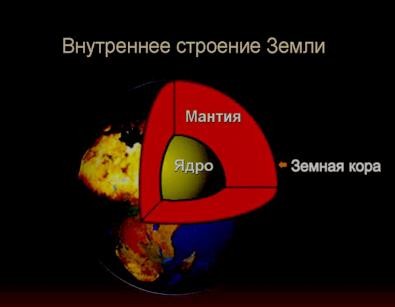 (47%), кремний (27%), алюминий (8%),Внешний слой представлен корой. Его заполняют океанические бассейны и континенты. Земная кора занимает 5-75 км. Наиболее плотные части прячутся под континентами, а тонкие – под океанами. Теперь давайте изучим состав Земли по слоям: кора, мантия, ядро.Земная кора содержит такие элементы как: кислородРисунок 1железо (5%), кальций (4%), и по 2% магния, калия и натрия. Она создана в виде гигантских пластин, которые двигаются по жидкой мантии. Далее, толщиною в 2890 км, располагается мантия. Она представлена силикатными породами, богатыми на магний и железо.Внутри Земли расположено ядро. Интересно, что оно состоит из двух половинок: внутреннее (твердое) с радиусом в 1220 км окружено внешним (жидкое – сплав никеля и железа) с толщиною в 2180 км.Площадь поверхности Земли составляет 510 072 000 квадратных километров. Из всей этой площади только 29,2% отведено на землю, а 70,8% покрыты водою. То есть, на поверхность отводится лишь 149 000 000 квадратных километров.Земля тяжелая? У нас нет настолько гигантских весов, чтобы взвесить планету. Поэтому ученые пытались вычислить вес наибольшей горы, используя различные формулы и вычисления. Математически получилось около 6 квадриллионов килограммов. Это невероятно большой и удивительный ответ, подаренный наукой.Рассмотрим вещественный состав земной коры. Самый нижний слой земной коры состоит из базальта. Это темно-серый камень. Вулканы, извергая лаву, вместе с ней выбрасывают на поверхность именно базальт.Следующий слой-гранит. Это твердая горная зернистая порода, состоит из кварца, полевого шпата и слюды. Гранитный слой имеется только в той части земной коры, которая находится под материками. Под морским дном слоя гранита нет.Следующий слой – осадочные горные породы. Они создаются путем преобразования органических веществ. Вот камень известняк. Он образовался из ракушек. К осадочным породам относятся уголь, глина, песок.Последний слой –земля. Да, та самая земля, которую мы обрабатываем в надеждеполучить богатый урожай. Толщина земной коры колеблется от 5 до 70 км.Задания:Заполните таблицу, используя информацию, содержащуюся в тексте.Придумайте заголовок текста.Выполните два рисунка. На одном изобразите строение земной коры (слои) под океаном, на втором – строение земной коры под материком. Объясните, как будут отличаться рисунки.Назовите, какие вещества из состава земной коры и для чего использует человек в своей жизнедеятельности.Какие понятия из текста, относящиеся к строению Земли, вам уже были известны.Назовите из текста три понятия, с которыми вы встретились впервые.Тема 6: Минералы, горная порода, рудаТекст для изученияВ природе насчитывается огромное количество минералов и горных пород. Для того, чтобы поближе познакомится с их многообразным миром, совсем не обязательно отправляться в поход по горным системам или равнинам. Современному человеку достаточно просто прогуляться по родному городу и внимательно оглядеться вокруг.Дороги, здания, станции метрополитена, экспонаты художественных музеев – везде можно обнаружить горные породы и минералы. В специализированных минералогических и геологических музеях можно получить глубокие знания по геологии и одновременно полюбоваться красотой редких природных экспонатов. Начнем с минералов – природных образований, обладающих относительно простым и однородным строением. Минералогия – наука о минералах – одна из древнейших геологических наук. Мир минералов настолько многолик, что существует необходимость в их классификации по разным признакам. Минералы, состоящие из одного химического элемента, называются «самородные». Все вы пишете или рисуете простыми карандашами. Грифель у них сделан из минерала графит. Химическая формула этого минерала – С. Такой же формулой обладает минерал, за многие столетия ставший популярнейшим и дорогим драгоценным камнем. Это минерал алмаз!К следующей группе – оксидов и гидроксидов – относится один из самых распространенных в земной коре минералов – кварц . Кварц легко найти на берегу реки или озера, обнаружить в куче строительного щебня. Но этот невзрачный, прозрачный или молочного цвета «камушек» имеет более 15 разновидностей: искрящийся авантюрин,слоистый полудрагоценный агат, фиолетовый аметист, редчайший прозрачнейший горный хрусталь, черный морион, празем густого зеленого оттенка, дымчатый раухтопаз, лимонный полудрагоценный цитрин или напоминающий глаз кошки кошачий глаз. Большинство из разновидностей кварца относятся к поделочным или полудрагоценным камням и используются в ювелирном делеК группе оксидов относится минерал, способный заставить стрелку компаса, бешено вертеться по кругу. Это минерал магнетит или магнитный железняк. Особняком в классификации стоят органические минералы (кальцит), лишенные кристаллической структуры. К ним относятся жемчуг и янтарь. Жемчуг – это единственный из ювелирных материалов, образующийся в теле моллюсков и вполне вероятно, один из древнейших камней, использовавшихся в качестве украшения.Другой минерал этой группы имеет много поэтических названий – «горящий камень»,«дар солнца», «слѐзы моря». Это янтарь или ископаемая смола. В каплях янтаря можно обнаружить чешую рыб, бабочек и древних жуков. Из янтаря была выполнена отделка легендарной Янтарной комнаты в летней резиденции российских императоров в Царском Селе.Как же отличить один минерал от другого? В этом вам помогут особые диагностические признаки: внешний вид минерала, его цвет, блеск, твердость и другие. Особых свойств или диагностических признаков у минералов довольно много. Поэтому мы рассмотрим только те, которые легко определить, не обладая специальными знаниями в минералогии.Во-первых, цвет. Цвет минерала – первое, что бросается нам в глаза. Некоторые минералы могут иметь постоянный цвет или оттенок, другие – меняют его в зависимости от примесей. Например, киноварь всегда красная, а сера – имеет желтые оттенки. К минералам с непостоянным, меняющимся цветом можно отнести уже упомянутый нами кварц. Многим известны драгоценные камни – красный рубин, синий сапфир.Не обладая специальными знаниями можно определить твердость минерала. Изучаемый минерал либо царапается эталоном и тогда его твердость ниже, либо не царапается и тогда его твердость выше эталона. Наименее твердый в шкале – минерал тальк, самый твердый – алмаз. Например, испытуемый минерал царапается топазом, а сам царапает апатит. Значит, наш минерал имеет твердость, аналогичную или близкую кварцу – 7. Для определения твердости минерала совсем не обязательно иметь эталонную шкалу твердости. Можно воспользоваться тем, что «под рукой». Ноготь на руке имеет твердость 2, медная монета – более 3, стальной нож – более 4, стекло – более 5.Некоторые минералы имеют вкус (сильвин), другие – горят (сера), третьи – плавятся и издают при этом приятный запах (янтарь). Четвертые – растворяются в воде (галит), пятые – ковкие (золото) и т.д. Определив основные диагностические признаки минерала, в дальнейшем можно воспользоваться справочниками-определителями минералов и горных пород, чтобы узнать его название, остальные свойства и области применения.ЗаданияЗаполните таблицу, используя материал текста. В клетках ставятся знаки «+» и «-»Заполните таблицу, используя информацию из текстаСоставьте алгоритм действий для определения твердости минерала.Решите задачу: Имеется образец минерала. Он царапается стеклом, но сам царапает медную монету. В каких пределах находится значение его твердости. Твердость медной монеты и стекла найди в тексте.Запишите названия горных пород, которые использовались при строительстве в Москве, в том порядке, в каком они приведены в тексте:Минералы слагают горные породы. Чтобы познакомиться с тем, как человек использует горные породы, совершим небольшую экскурсию по столице Российской Федерации – городу Москве и внимательно посмотрим по сторонам. Автомобильные дороги города покрыты асфальтом, который производится из смеси битумов с гравием и песком. Гравий, песок – обломочные осадочные горные породы. Прогуляемся по Красной площади. Она вымощена диабазом – вулканической горной породой, по составу близкой к базальту. Белокаменные храмы столицы построены из известняка – осадочной горной породы химического или органического происхождения. Постаменты памятников, набережные реки Москвы, цоколи зданий и полы на многих станциях метро выполнены из кислой, глубинной магматической породы гранит разнообразных оттенков и текстур.Тема 7: Атмосфера Земли...Атмосфера оживляет Землю. Океан, моря, реки. Ручьи, растения, животные, человек – все живет в атмосфере и благодаря ей. Земля плавает в воздушном океане; его волны омывают как вершины гор, так и их подножия; а мы живем на дне этого океана, со всех сторон им охваченные, насквозь им проникнутые... Не кто иной, как атмосфера покрывает зеленью наши поля и луга, питает и нежный цветок, которым мы любуемся, и громадное, многовековое дерево, запасающее работу солнечного луча, чтобы отдать нам ее впоследствии...К.ФламмарионТексты для чтения:Земля окружена атмосферой. Это атмосферу К. Фламмарион назвал воздушным океаном. По своему строению воздушный океан напоминает дом. У него тоже есть свои«этажи».Первый «этаж» – тропосфера. Этот слой простирается, в среднем, до 11 км над уровнем моря, и температура в нем падает с высотой.Второй «этаж» – стратосфера. Он располагается между 11-м и 55-м км над уровнем моря. Здесь царство стужи с приблизительно постоянной температурой 40 градусов ниже нуля.Третий «этаж» – мезосфера. Этот слой занимает пространство между 55-м и 80-м км от поверхности Земли. Воздух здесь сильно разрежен. Характеризуется понижением температуры с высотой; максимум (0°C) температуры расположен на нижней границе, после чего температура начинает убывать до −70° или −80°C .Четвертый «этаж» – термосфера. Воздух еще сильнее разрежен. Здесь невиданная жара – 1000-2000 градусов Цельсия.Пятый «этаж» – экзосфера, т.е. внешняя оболочка атмосферы. Высота этого слоя 500- 600 км. Воздух здесь разрежен еще сильнее, чем в термосфере. Температура воздуха, как и в термосфере, здесь высока и прослеживается слабый рост температуры с высотой.Мы живем на дне воздушного океана. Вследствие своей тяжести верхние слои воздуха, подобно воде в океане, давят на нижние слои и сжимают их. Воздушный слой,прилегающий к Земле, имеет наибольшую плотность. Все тела, находящиеся на Земле, испытывают давление всей атмосферы. Его называют атмосферным давлением. Атмосферное давление уменьшается с высотой. Так, атмосферное давление на верхних этажах высотного здания меньше, чем на первом этаже. Для измерения атмосферного давления используют приборы. Один из них – барометр-анероид.Задания:Проведите эксперимент и попробуйте объяснить наблюдаемое явление «Вода в перевернутом стакане» (рис.2).Налейте в стакан воду до самого края. Прикройте стакан листочком плотной бумаги и, придерживая бумагу ладонью, быстро переверните стакан кверху дном. Теперь уберите ладонь. Вода из стакана не выльется.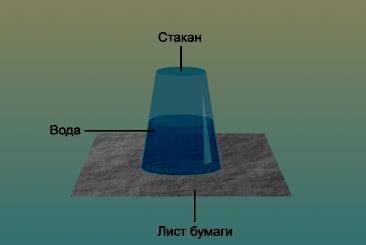 Давление атмосферного воздуха на бумагу больше давленияводы на нее. Продолжите предложение словами из описания эксперимента: «Вода из стакана не выливается, потому что...»Заполните таблицу, используя информацию, содержащуюся в тексте.Рисунок 2Приведите примеры проявления атмосферного давления вокруг нас.Прочитайте текст и вставьте пропущенные слова:Находясь на высокой горе, альпинисты завинтили крышку пустой пластиковой бутылки. Когда они спустились к подножию горы, то обнаружили, что стенки бутылки немного смяты и вдавлены внутрь. Бутылка была закрыта, и температура воздуха в ней оставалась постоянной, следовательно, давление воздуха в бутылке не менялось. Снаружи набутылку действовало	давление. По мере спуска с горы    	давление	и постепенно сжимало стенки бутылки.Тема 8: Уникальность планеты Земля. Условия для существования жизни наЗемле. Свойства живых организмов«Все мы пассажиры одного корабля по имени Земля, а значит, пересесть из него просто неку- да. Вот почему все жители планеты должны сообща спасать свой общий дом»Антуан де Сент-ЭкзюпериВопросы для обсуждения:Согласны ли вы с французским писателем? Почему?О чѐм заставляет задуматься это высказывание?Какие проблемы, которые требуют от людей необходимости «спасать свой общий дом», вы можете назвать?Почему это высказывание стало эпиграфом занятия? О чем будем говорить? Важно ли это для вас, почему?Текст для чтения:Уникальное разнообразие поверхности Земли проявляется не только в чередовании воды и суши. Земная поверхность – огромная мозаика из гигантских равнин и высоких гор, непроходимых лесов и пустынь, больших городов и не освоенных человеком пространств.На Земле выделяют 4 природные оболочки:Литосфера – твѐрдая оболочка Земли. Состоит из земной коры и верхней части ман-тии.Гидросфера – водная оболочка Земли. Еѐ принято делить на Мировой океан, конти-нентальные поверхностные воды и подземные воды.Атмосфера – газовая оболочка, окружающая планету Землю. Внутренняя еѐ поверх- ность покрывает гидросферу и частично земную кору, внешняя граничит с околоземной ча- стью космического пространства.Биосфера – оболочка Земли, заселѐнная живыми организмами, находящаяся под их воздействием и занятая продуктами их жизнедеятельности.Главная особенность Земли – то, что она является планетой жизни. Здесь сложились необходимые условия для существования живых организмов:атмосфера Земли пропускает достаточное количество солнечного света;невидимое магнитное поле в недрах Земли защищает еѐ от вредного космического излучения;вода на Земле существует в 3-х состояниях: газообразном, твѐрдом и жидком;растения, возникшие на суше Земли, увеличили количество кислорода в атмосфере.Задания:Оформите информацию в тексте в виде таблицы или граф-схемы.Как вы можете поучаствовать в охране Мирового океана от загрязнения, ведь до ближайшего моря более 1000 километров? Составьте возможный план действий.Выделите основную мысль в нижепредставленном тексте. Предложите заголовоктекста:Солнце играет очень большую роль в жизни нашей планеты – оно источник света итепла на Земле. Солнце освещает и согревает нашу планету, без этого не была бы возможна жизнь на ней не только человека, но даже микроорганизмов. Солнце – главный (хотя и не единственный) двигатель происходящих на Земле процессов.Вставьте пропущенные слова:Значение атмосферы для жизни на Земле: 	от метеоритов и опасного космического излучения; 	тепло в ночные часы; 	живые организмы необходимым для дыхания кислородом; 	углекислый газ для питания растений;через	совершается круговорот воды.Составьте вопросы к следующему тексту.Живой мир очень многообразен. Существует около 2 млн. видов животных, около 500 тыс. видов растений, сотни тысяч грибов, тысячи видов и еще больше штаммов бакте- рий. Многие виды еще не описаны. Структурная сложность, типы питания, жизненные цик- лы, исторический возраст этих групп организмов очень сильно различаются. Но все орга- низмы должны иметь нечто общее, что отличало бы их от неживой природы. Это обмен ве- ществ и энергии, способность к размножению и развитию, изменчивость и умение приспо- сабливаться к условиям среды.6 классТема 1: Тело и вещество. Форма, объѐм, плотность. Масса. Измерение массы тел.Единицы массыТекст для чтения:Физики называют физическим телом или просто телом любой предмет. Это может быть человек, автомобиль, Земля, окружающая ее атмосфера и даже туман, образующийся из водяного пара при кипении воды.Любое физическое тело состоит из одного или нескольких веществ. Иногда название вещества отражается в названии тела: например, мы говорим: «медный провод», стеклянный стакан, металлическая игла, фаянсовая тарелка, резиновый мяч, дождевая капля. Свойствавещества изучает не только физика, но и близкая к ней наука химия.Каждое физическое тело или явление характеризуется определенными физическими величинами. Вот некоторые примеры физических величин: масса, скорость, объем, время,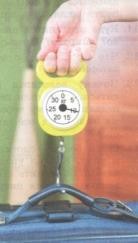 температура, длина.При изучении тел и явлений необходимо производить измерения физических величин. Каждую физическую величину измеряют в определенных единицах, которые называют единицами измерения данной величины. Например: физическая величина – масса. Единица измерения массы – килограмм. Примерно такую массу имеет один литр воды. Это основная единица измерения массы. Есть еще не основные: грамм, миллиграмм, тонна, центнер. СамыйРисунок 3простой способ определения массы тела – взвешивание тела (рис.3).При взаимодействии тел, имеющих разную массу, сильнее изменится скорость тела, имеющего меньшую массу.Характеристикой вещества является физическая величина плотность. Плотность вещества равна отношению массы однородного тела, состоящего из этого вещества, к объему тела. С плотностью различных твердых, жидких тел и газов вы можете познакомиться при помощи специальных таблиц.Вопросы для обсуждения:О чѐм говорится в тексте?Что нового узнали?Где и когда вы сможете воспользоваться этими знаниями?Задания:Сформулируйте особенные свойства воды, описанные в следующем тексте.Вода – одно из самых распространенных веществ на Земле, однако ее свойства во многих отношениях являются исключительными. Например, плотность почти всех веществ в твердом состоянии больше, чем в жидком. Вода является важным исключением – плотность льда составляет 0,9 от плотности воды. Это, казалось бы, малое отличие плотности льда от плотности воды разрушает горы: попавшая в трещины скал вода замерзает и, превратившись в более «объемный» лед, расширяет их.Домашняя лаборатория:Требуется сравнить плотность сахарного песка и плотность речного песка. Опишите, какое оборудование необходимо для проведения эксперимента, какие действия вы должны выполнить, какие измерения произвести.Выпишите из текста перечисленные физические тела в таблицу. Укажите вещество,из которого состоит каждое физическое тело.«Внимание, смертельный номер!» - так объявляют цирковой номер, показанный на рисунке . На самом ли деле он так опасен? Выскажите и обоснуйте своѐ мнение.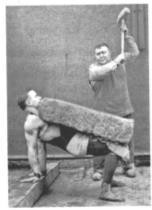 Тема 2: Строение вещества. Атомы и молекулы. Модели атома.Текст для чтения:Предположение, что вещество состоит из мельчайших невидимых глазу частиц, одним из первых высказал древнегреческий ученый Демокрит. Он назвал эти частицы атомами. Все окружающие нас тела состоят из атомов.Атомы объединяются в молекулы. На рисунке изображены модели молекул некоторых веществ.Молекула воды состоит из двух атомов водорода и одного атома кислорода. При комнатной температуре водород и кислород – газы. Вода же при комнатной температуре находится в жидком и газообразном состоянии (водяной пар).Интересно! Если все тела состоят из молекул, то почему тела кажутся нам сплошными? Опытным подтверждением молекулярного строения вещества стало открытиеБроуновского движения. Молекулы вещества непрерывно движутся. Молекулы вещества притягиваются и отталкиваются друг от друга. В газах молекулы находятся друг от друга на расстояниях, много больших размеров самих молекул. В жидкостях и твердых кристаллических телах – на расстояниях, сравнимых с размерами молекул. Но в твердых телах расположение молекул упорядоченное, а в газах и жидкостях – беспорядочное. Газ занимает весь предоставленный ему объем.В начале 20-го века ученые установили, что атом является составным: в нем есть чрезвычайно малое атомное ядро, вокруг которого движутся электроны.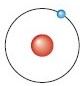 В дальнейшем выяснилось, что и атомное ядро – тоже составное: оно состоит из протонов и нейтронов. Модель атома водорода выглядит так: в центре атомное ядро, вокруг него по орбите вращается один электрон (рис. 4). Атомы различных веществ имеют разное строение.Задания:Рисунок 4Чтобы можно было увидеть молекулу масла невооруженным глазом, ее пришлось бы увеличить в миллион раз. Каким бы стал твой рост, если бы ты увеличился в миллион раз? Найдите на карте мира несколько стран, на территории каждой из которых каждый из вас мог бы в таком случае уместиться, если бы захотел прилечь?Одна молекула углекислого газа состоит из одного атома углерода и двух атомов кислорода, центры которых находятся на одной прямой (атом углерода находится посередине). Изобразите схематически молекулу углекислого газа и изготовьте ее модель из зубочисток и пластилина.Найдите в тексте описание строения твердых тел, жидкостей и газов. Если представить, что каждый ученик класса – молекула, то, что напоминают ученики класса: кристаллическое твердое тело, жидкость или газ в следующих ситуациях:а) в толпе у нового расписания? б) на перемене?в) во время урока?Нужно составить задачу, ответ которой «Только газ». Выделите из прочитанного текста информацию, которая имеет значение для решения этой задачи.Найдите в тексте ключевые слова, объясняющие строение вещества.Какое слово лишнее: протон, масса, атом, нейтрон, молекула, электрон?Тема 3: Тепловые явления. Теплопередача. Виды теплопередачи. Температура.Шкалы температур. Тепловое расширение. Использование явления тепловогорасширения для измерения температуры Текст для чтения:В окружающем нас мире происходят различные физические явления, которые связаны с нагреванием и охлаждением тел. Мы знаем, что при нагревании холодная вода вначале становится теплой, а затем горячей. Такими словами, как «холодный», «теплый» и «горячий» мы указываем на различную температуру тел. Явления, связанные с нагреванием или охлаждением тел, с изменением температуры, называются тепловыми.Обними ладонью стакан горячего чая: твоя рука начнет нагреваться, а чай будет остывать быстрее. Этот опыт показывает, что при контакте двух тел разной температуры между ними происходит теплопередача. Этот вид теплопередачи называется теплопроводностью. Одни вещества обладают хорошей теплопроводностью (например, металлы), а другие – плохой теплопроводностью (например, шерсть, перья птиц, бумага, пробка, ткань, различные теплоизоляционные материалы).Подержи руку над горячей батареей отопления – ты почувствуешь, что от нее поднимается более легкий теплый воздух, который нагревает твою руку. Этот вид теплопередачи, обусловленный потоками газа или жидкости, называется конвекцией.Вспомни, как жарко бывает у горящего костра. Но если между лицом и костром разместить хотя бы лист бумаги, лицо почувствует холод. Так проявляется еще один вид теплопередачи – излучение.Ты, наверное, уже много раз пользовался термометром – медицинским, чтобы измерить температуру тела, спиртовым термометром, чтобы измерить температуру воды в ванне	или	температуру воздуха	на	улице.	Это	жидкостные	термометры.	Действие жидкостных термометров обусловлено расширением жидкости при нагревании. Температуру мы привыкли измерять в градусах Цельсия. Температура замерзания воды (превращения ее в лед) равна 0 градусам Цельсия, температура кипения воды – 100 градусам Цельсия. Теперь ты знаешь, что кипяток – это вода при температуре 100 градусов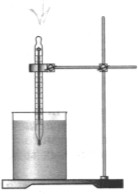 Цельсия.Но существуют и другие шкалы.На рисунке изображена экспериментальная установка, на которой можно изучить правила, которые нужно соблюдать при измерении температуры. Правила простые: термометр должен быть помещен в воду и не касаться дна и стенок сосуда (рис. 5).Задания:Рисунок 5Запишите новые понятия, связанные степловыми явлениями, в том порядке, в каком они встречаются в тексте.Определите, какая информация из приведенного ниже текста имеет значение для решения проблемы туристов: Жарким летним днем туристы в деревенском колодце набрали чистой холодной воды. Воду они разлили в пластиковые бутылки. Они понимали, что вскоре вода нагреется. Термосами туристы, к сожалению, не запаслись, но им очень хотелось сохранить воду подольше холодной, ведь ею так приятно освежиться в жару.Объясните данные графика.Сергею подарили домашнюю метеостанцию, в которой был термометр. Сергей решил понаблюдать, как изменяется в его комнате температура в течение дня. Результаты своихизмерений он представил на графике (рис. 6).Используя информацию отражѐнную на графике, укажите, какое из утверждений является верным: а) с 20 до 23 часа в комнате включили мощный нагреватель;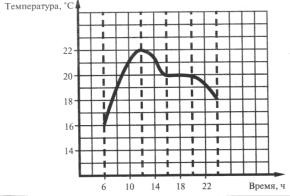 б) с 16 до 18 часов температура в комнате не изменялась;до 12 часов в комнате резко похолодало.Рисунок 6в) сИспользуя предложенную информацию, дайте определение понятия «пирометр»:Предположим, что в одном из научно-популярных текстов вам встретилась следующая фраза «Использование нового пирометра позволило нам решить возникшую проблему».Пояснение значения слова «пирометр» в статье не было, зато в сносках было указано значение двух других слов:Пирометаллургия – совокупность металлургических процессов, протекающих при высоких температурах;гигрометр – прибор для измерения влажности воздуха. Запишите ответ, пользуясь «формулой»:Пирометр – это    	отличительный признак).(родовой признак)   +    	(видовойС помощью информации в предложенном тексте определите, как называется способ теплопередачи, за счет которого обеспечивается круговорот воздушных масс.Круговорот воздушных масс на поверхности Земли происходит следующим образом: там, где поверхность нагрета сильнее, воздух нагревается быстрее и расширяется. Теплый воздух поднимается вверх, возникают восходящие потоки воздуха. Поднявшись вверх, воздух охлаждается, становится более плотным и тяжелым; холодный воздух опускается вниз.7 . Предложите свои решения следующей жизненной ситуации:Антон живет с   родителями в   деревянном доме (рис. 7). В прошедшую холодную зиму семье Антона пришлось сильно увеличить расходы на отопление, поэтому летом было решено заняться утеплением дома. В строительном магазине предлагались различные теплоизоляционные материалы: для утепления стен с фасада и внутри дома; для утепления чердачных помещений; для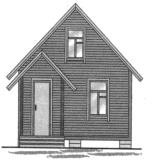 Рисунок 7утепления	полов;   окна	со	стеклопакетами, обеспечивающими хорошую теплоизоляцию. Но финансовые возможности семьипозволяли выбрать лишь один из возможных способов утепления дома. На какие вопросы должен найти ответы Антон, чтобы наиболее эффективно решить проблему утепления дома. Сформулируйте эти вопросы.Вопросы для обсуждения:Что позволило вами справиться с заданием?Какие знания, необходимо иметь, чтобы выполнить это задание?В каких ещѐ жизненных ситуациях вам необходимы будут знания, полученные на занятии?Какой можно сделать вывод?Тема 4: Плавление и отвердевание. Испарение и конденсация. Кипение.Зависимость температуры кипения от давления Текст для чтения:Все хорошо знают, что при температуре 0 С лед тает. Опыты показывают, что любое кристаллическое тело (в частности, любой металл) превращается в жидкость при нагревании до определенной температуры. Переход вещества из кристаллического состояния в жидкое называется плавлением. Температуру, при которой происходит плавление данного вещества, называют температурой плавления.Плавление льда часто называют таянием. Для того, чтобы принесенный зимой с улицы лед начал таять, он должен нагреться до температуры плавления, то есть до 0 С.Переход вещества из жидкого состояния в кристаллическое называют кристаллиза-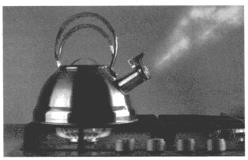 цией. Вода при 0 градусов Цельсия начинает замерзать, то есть превращаться в лед – кристаллическое состояние. Можно ли себе представить, что при замерзании воды выделяется тепло? Понаблюдайте за кипящим чайником (рис. 8)Рисунок 8Из носика чайника вырывается белесая струя, которую иногда ошибочно называют паром. На самомделе это не пар, а туман, состоящий из крошечных капелек воды. Вода в этих капельках испытала «двойное превращение»: при кипении вода превратилась в невидимый пар, а пар, вылетев из чайника, в результате охлаждения превратился снова в воду.Превращение жидкости в пар называют парообразованием, а превращение пара в жидкость – конденсацией. Водяной пар – это газообразное состояние воды.Парообразование, происходящее с поверхности жидкости, называют испарение. Например, вследствие испарения высыхают лужи, образовавшиеся после дождя. Если оставить стакан с водой на несколько дней, то вода из него испарится, ты увидишь пустой стакан.Если поставить кастрюлю с водой на включенную плиту, то через некоторое время у дна кастрюли появятся пузырьки. Когда вода прогреется настолько, что пузырьки с паром достигают поверхности воды, она закипает: парообразование происходит во всем объеме жидкости, а не только с ее поверхности. Это особенно хорошо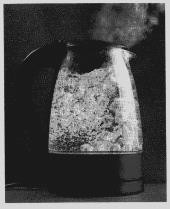 заметно, если наблюдать за кипением воды в прозрачном чайнике (рис. 9). Вода закипает, потому что при данной температуре давление насыщения водяного пара слегка превышает атмосферное давление. Кипение жидкости происходит при определенной температуре, которую называют температурой кипения жидкости. Например, температура кипения воды – 100 градусов Цельсия, температуракипения эфира – 35°С. Но высоко в горах вода может закипеть приРисунок 990°С. Это связано с тем, что атмосферное давление существенно уменьшается. И наоборот, если давление над жидкостью увеличивается, например, когда вода находится ниже уровня моря или в скороварке, кипение происходит при более высокой температуре.Вопросы для обсуждения:Какие тепловые явления описываются в тексте?Где и когда каждому из вас будет необходимо использовать эти знания?Какой можно сделать вывод?Задания:Дополни схему необходимыми понятиями. Предварительно рассмотри схему перехода вещества из жидкого состояния в газообразное и наоборот (рис. 10)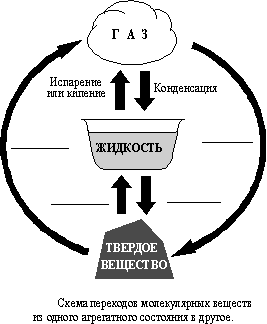 которые имели большую твердость, чемПрочитай текст, приведенный ниже. Составь вопрос по тексту, ответ на который может    быть    таким:	«Потому что температура плавления бронзы ниже температуры плавления меди».Опираясь на данные археологических исследований, можно считать, что первым металлом, которым стал пользоваться человек, была медь.   Люди   умели плавить медь еще в 7-6-м тысячелетиях до н.э. Во втором тысячелетии до н.э. человек научился производить сплавы меди с оловом – бронзы,Рисунок 10медь, а невысокие температуры плавления позволяли изготовлять необходимые изделия литьем. Не случайно именно бронза определила значительный по продолжительности этап развития человечества – бронзовый век.«Домашняя лаборатория». Опишите, как будете проводить опыт, если необходимо выполнить следующее задание: «Исследуйте в домашних условиях: остается ли температура воды со льдом постоянной до тех пор, пока весь лед не растает».Проанализируйте данные в таблице и вставь пропущенные слова в предложение:«В	алюминиевой	ложке	 	   расплавить	кусочек	олова,	так	кактемпература плавления алюминия	, чем температура плавления олова».ТаблицаМожно ли получить кипяток из снега? Из перечисленных процессов: кипение, охлаждение, нагревание, конденсация, плавление, кристаллизация, - выберите только те, которые необходимо осуществить, чтобы получить кипяток из снега. Расположите их в той последовательности, в которой они должны протекать. Помните, что снег состоит из кристаллов льда.Тема 5.1: Представления о ВселеннойТекст для чтения:С давних времен существует поверье, что, если загадать желание, смотря на падающую звезду, оно обязательно сбудется. А задумывались ли вы о природе явления падающих звезд и вообще о космосе. Давайте откроем для себя, что же такое Вселенная, Галактика, Солнечная система, звездный дождь, метеориты и метеоры.Вселенная – это пространство, включающее в себя абсолютно все: Солнце, планеты, нашу Галактику, миллиарды других галактик.Но что такое наша Галактика? Это звездная система, в составе которой находится наше Солнце.Но что такое звездная система? Она состоит из звезд. Звезды представляют собой шары из горячего, по большей части ионизированного, газа. Звезды излучают свет. В недрах звезд происходит термоядерная реакция.Наша Солнечная система состоит из огромного количества различных небесных тел, в центре которых находится Солнце. Именно оно удерживает всю «космическую семью»: планеты и кометы, астероиды и метеоры, космическую пыль.Планеты вокруг Солнца вращаются по орбитам, которые представляют собой форму эллипса – вытянутой окружности. В порядке удаления от Солнца они располагаются в такой последовательности: Меркурий, Венера, Земля, Марс, Юпитер, Сатурн, Уран, Нептун. Вокруг всех планет, кроме Меркурия И Венеры, обращаются их естественные спутники. Спутник планеты Земля – это Луна. Из-за того, что Луна – самое близкое космическое тело по отношению к Земле, ее удалось изучить наилучшим образом. На Луне отсутствует атмосфера, а на поверхности есть материки – горные районы, и моря. Моря – это застывшая вулканическая лава. Высота некоторых гор достигает 9 км. Температура поверхности Луны в подсолнечной точке около + 130° С. Температура поверхности Луны на ночной стороне около– 170°С. Также есть огромные кратеры, образовавшиеся в местах ударов метеоритов. Земля имеет диаметр 12742 км, Луна – 3474 км, это ¾ диаметра Земли. Диаметр Солнца равен 109 диаметрам Земли.Метеоры – явления, наблюдающиеся в виде кратковременных вспышек, возникающие при сгорании в земной атмосфере мелких метеорных объектов (например, осколков комет или астероидов).Следует различать метеоры и метеориты. Метеором называется не сам объект (то есть метеорное тело), а явление, то есть его светящийся след. Это явление будет называться метеором независимо от того, улетит ли метеорное тело из атмосферы в космическое пространство, сгорит ли в ней или упадет на Землю в виде метеорита.Метеорит – тело космического происхождения, упавшее на поверхность крупного небесного объекта.Звѐздным или метеорным дождѐм называют метеорный поток большой интенсивности.После высадки американцев на Луну очень многие люди на планете верили, что в начале XXI века уже никого не будут удивлять путешествия в космическом пространстве. Однако до такой реальности еще очень далеко. Несмотря на активную деятельность, ведущуюся в этом направлении, в ближайшее десятилетие вряд ли удастся реализовать подобный сценарий. Благодаря изучению космического пространства можно не только в будущем организовывать полеты на другие планеты, но и улучшить жизнь на Земле. Исследования в этой области позволяют получать ценные сведения, способствующие разработке новых технологий.Вопросы для обсуждения:О чѐм говорится в тексте?Что нового вы узнали?Где и когда вы сможете воспользоваться этими знаниями?ЗаданияСтроительство огромных телескопов на Земле и размещение космических телескопов, таких, как «ХАББЛ», на околоземной орбите, стоит сотен миллионов долларов. Приведите аргументы «за» и «против» необходимости огромных финансовых затрат на астрономические исследования.Предположим, вы участвуете в проекте строительства лунных обитаемых баз. На какие вопросы нужно найти ответы, прежде чем начать строительство? Сформулируй несколько таких вопросов.Выпишите из текста три существенных признака, по которым небесное тело можно отнести к звездам.Исключите лишнее понятие в ряду: звезды, Вселенная, Галактика, Земля, двигатель, метеорит. Обоснуйте своѐ решение.Составьте вопросы, по ответам на которые вы сможете получить представление о строении Вселенной.На основе информации, полученной из текста, сделайте вывод о том, какие возможности открывает развитие космонавтики.Постройте диаграмму, позволяющую оценить соотношение размеров Солнца, Земли, Луны.Тема 5.2.: Модель Солнечной системы. Изучение и исследование Луны.Исследования ближайших планет – Марса, Венеры Текст для изучения:Рисунок 11Наша Солнечная система состоит из цен- трального тела Солнца и планет, которые вращают- ся по своим орбитам вокруг Солнц (рис. 11). Чем ближе к Солнцу расположена планета, тем быстрее движется и меньше времени она тратит на один оборот. Всего вокруг Солнца вращается 8 планет. Свои имена планеты получили в честь римских бо- гов. Между орбитами Марса и Юпитера находится пояс астероидов, за орбитой Нептуна находится по-яс Койпера и за поясом Койпера, вероятно, располо- жено облако Оорта. Рассмотрим основные характери- стики планет.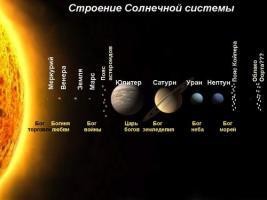 Орбита планеты Венера вторая от Солнца. Год на Венере длится 225 суток, а один оборот вокруг оси 243 суток. В отличие от других планет, Венера враща- ется в сторону противоположную своему движению по орбите. Венеру иногда называют «сестрой Земли»,потому что обе планеты похожи размерами, силой тяжести и составом. Однако условия на двух планетах очень разные. Атмосферное давление на Венере в 90 раз больше земного и со- стоит на 96% из углекислого газа. Углекислый газ создаѐт парниковый эффект, поэтому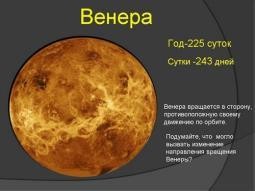 вблизи   поверхности   Венеры   температура    околоРисунок 12450°С! Поверхность Венеры закрыта густыми облака-ми, состоящими из капелек серной кислоты. В атмосфере Венеры молнии бьют в два раза чаще, чем в земной. Природа такой электрической активности пока неизвестна. Из-за плот- ной атмосферы освещѐнность даже в полдень очень слабая. На поверхности Венеры обнару- жены тысячи древних вулканов, извергавших лаву, разломы, горы (рис. 12).Самая знакомая и самая изученная планета – Земля. Земля, в отличие от Меркурия и Венеры, имеет один естественный спутник – Луну. Радиус Луны всего в 4 раза меньше ради- уса Земли. Поэтому Землю часто называют «двойной планетой». Полный оборот вокруг Зем- ли Луна совершает за 27,3 суток. За это же время Луна делает один оборот вокруг своей оси, поэтому она повѐрнута к Земле всегда одной стороной. На видимой стороне Луны много тѐмных участков, их называют моря. Например: Море Дождей, Море Ясности, Океан Бурь. Лунные кратеры получили имена известных учѐных. Самыми крупными кратерами с луче- вой системой являются Тихо, Кеплер и Коперник. Горные хребты получили названия земных гор (Кавказ, Альпы, Пиренеи и др.). На обратной стороне Луны морей мало. Здесь многократеров, названных в честь знаменитых людей 20 века. Из-за малого тяготения на Луне нет атмосферы.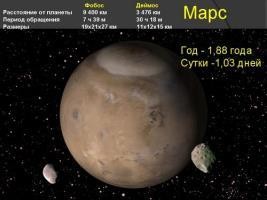 Рисунок 13Планета Марс (рис. 13) названа именем бога войны за красноватый оттенок, обусловленный наличием в коре окислов железа. Планета имеет два небольших спутника неправильной формы Фобос и Деймос («страх» и «ужас») – спутники войны. На Марсе есть атмосфера, давление которой в 150 раз слабее земного. Поэтому на Марсе большой перепад температур от +25°С до -125°С. Примечательной особенностью Марса являетсяогромный каньон Маринер длиной почти 5000 км, шириной до 200 км и глубиной до 5 км. На Марсе находится самая высокая гора в Солнечной системе – вулкан Олимп высотой 27 км. В конце 19 века итальянский учѐный Скиапарелли обнаружил в телескоп линии, казавшиеся почти  прямыми,  которые он  назвал  ―марсианскими  каналами‖.  С тех пор  учѐные  пытались найти жизнь на Марсе. Изменение цвета поверхности Марса учѐные связывали с ростом растений и сменой времѐн года. Реальность оказалась прозаичней. Над поверхностью планеты часто дуют сильные ветры, скорость которых доходит до 100 м/с. Небольшая сила тяжести позволяет даже разреженным потокам воздуха поднимать огромные облака пыли, образуя пылевые бури. В 70-х годах прошлого века были обнаружены русла рек, которые оказались высохшими. В настоящее время вода на Марсе обнаружена только в виде льда, который находится в полярных шапках. Жизнь на Марсе так и не обнаружена ни в прошлом, ни в настоящем.ЗаданияИспользуя текст и таблицу, определите, на какие две группы можно разделить все планеты по их массе. Своѐ решений обоснуйте.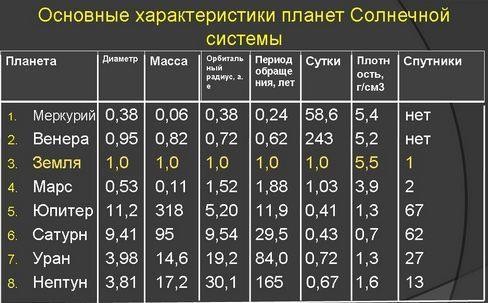 Внимательно рассмотрите изображения на рисунке. Назовите планеты, объяснитесвоѐ решение.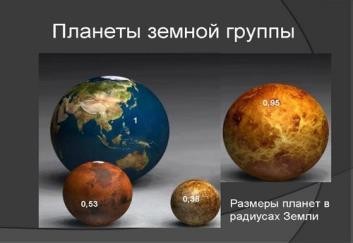 Сравните поверхности Венеры и Марса. Внесите найденные отличия в таблицу. Предложите названия столбцов таблицы.Определите лишнее понятие в ряду: Океан Бурь, Вулкан Олимп, Кратер Кеплер, Море Ясности. Обоснуйте своѐ решение.Верно ли поется в песне? Подтверди свой ответ словами из текста: «Утверждают космонавты и мечтатели, что на Марсе будут яблони цвести…»Тема 6: Царства живой природы«Весь огромный мир кругом меня, надо мной и подо мной полон неизвестных тайн.Я буду их открывать всю жизнь, потому что это самое увлекательное занятие в мире»В. БианкиВопросы для обсуждения:Согласны ли вы с мнением писателя, почему?Что даѐт каждому человеку знание природы?Из каких источников информации можно получать необходимые нам знания о природе?Тексты для чтения:Что такое мхи и лишайникиМхи и лишайники появились миллионы лет назад. Они жили еще во времена дино- завров, и по сей день на валунах, на деревьях и просто на влажной земле можно обнар у- жить эти растения. Мхи очень разнообразны. У некоторых из них тело расчленено на сте- бель и листья, а у некоторых оно представляет собой единое тело – слоевище.Мхи. Некоторые ученые считают, что мхи произошли от зеленых или бурых водо- рослей, а некоторые утверждают, что их предками являются низшие псилофиты. Так или иначе, большинство сходятся на том, что мхи и лишайники стали тупиковой ветвью эво- люции. То есть, всевозможные папоротники, цветы и деревья ведут свою родословную не от них, а от вымерших псилофитов.У мхов и лишайников нет семян. Они размножаются спорами – мельчайшими пы- линками, не защищенными оболочкой и не содержащими питательных веществ. Соеди- ниться «отцовская» и «материнская» пылинка могут только в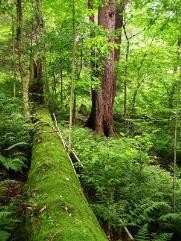 воде. Из-за этого лишь одна из миллионов пылинок может пре- вратиться в новое растение. Гораздо эффективнее другой спо- соб размножения, когда часть растения отделяется и разраста- ется. Кстати, так могут размножаться практически все расте- ния. Однако так новое растение появится рядом, а споры ветер может унести за многие километры от растения-«родителя».У мхов нет корня, есть лишь уже знакомые нам выро- сты-ризоиды, которыми растение крепится к земле, камню илидереву. Из-за этого мох не может получать воду и азот из почвы. Поэтому мхи поселяются в сырых местах, где они могут всей поверхностью впитывать воду и питательные веще- ства, растворенные в ней. Чаще всего мхи растут на почве, в которой мало питательных веществ – ведь здесь им не будут мешать расти другие растения.Лишайник – это очень интересное растение. Точнее, его и растением назвать труд- но. Ведь лишайник – это водоросли и грибы, живущие вместе. Гриб умеет впитывать воду и азот из почвы, а водоросли, живущие на его поверхности, умеют осуществлять фотосин- тез, образуя из воды и углекислого газа под действием солнечного света углеводы. Таким образом эти живые организмы отлично дополняют друг друга. Гриб и водоросль так хо- рошо приспособились друг к другу, что образовали новое растение – лишайник. Такое тесное взаимодействие называется симбиозом.Мхи и лишайники считаются очень несовершенными растениями. Однако именно это «несовершенство» позволяет им жить в таких условиях, где любые другие растения не смогут существовать. Они легко переносят даже глубокое замораживание и последующее высыхание. Благодаря тому, что мхи и лишайники невероятно неприхотливы, они распро- странены по всей планете. Они растут даже на побережьях Антарктиды! Ученые возлага- ют на лишайник большие надежды, пытаясь выращивать это растение в космосе.Задания:Внимательно рассмотрите рисунки. С помощью полученной информации дополните предложения:Стебель хвоща  	Стебель плауна  	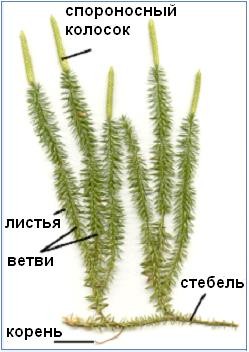 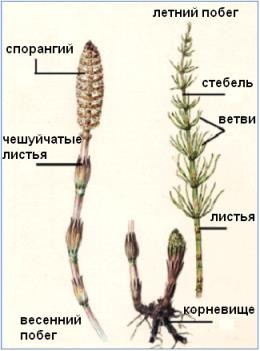 С помощью приведѐнного описания плесени попробуйте доказать, что плесень – тоже грибы.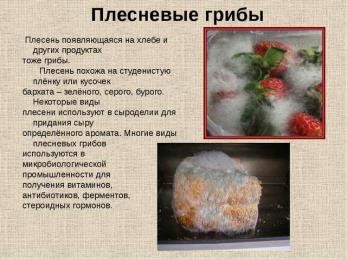 Согласны ли вы с утверждением: «Грибы не растут в огороде»? Обоснуйте своѐ мнение.Какие из указанных родственных растений произрастают в России?Плауны. Сплошными зарослями произрастают в хвойных лесах на Кавказе, Сибири, Дальнем Востоке.Хвощи. Распространены практически по всему земному шару, но предпочитают умеренный климат Северного полушария.Папоротники. Встречаются в лесах Азии, России, Мексики, Норвегии.7 классТема 1: Структура и свойства веществаТексты для чтения:Текст 1Броуновское движение – беспорядочное движение малых (размером около 1 мкм) ча- стиц, взвешенных в жидкости или газе, происходящее под действием толчков со стороны молекул окружающей среды. Открыто Р. Броуном в 1827 г. Видимые только под микроско- пом взвешенные частицы движутся независимо друг от друга и описывают сложные зигзаго- образные траектории. Броуновское движение не ослабевает со временем и не зависит от хи- мических свойств среды. Интенсивность движения увеличивается с ростом температуры среды и с уменьшением еѐ вязкости и размеров частиц.В 1908г. Ж. Перрен начал количественные наблюдения за движением броуновских частиц под микроскопом. Крошечные шарики почти сферической формы и примерно одина- кового размера Перрен получал из гуммигута – сока некоторых тропических деревьев. Эти крошечные шарики были взвешены в глицерине, содержащем 12% воды. Вооружившись се- кундомером, Ж. Перрен отмечал и потом зарисовывал (конечно, в сильно увеличенном мас- штабе) на листе бумаги положение частиц через каждые полминуты. Соединяя полученные точки прямыми, он получал замысловатые траектории, три из которых показаны на рисунке 14.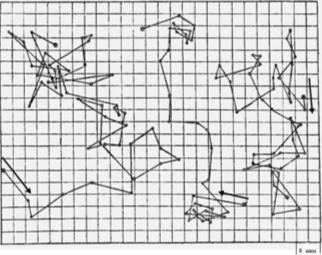 правильного ответа:1 – они имеют различную массу; 2 – они имеютЗадания:По рисунку определите средние скоро- сти трех броуновских частиц за первые 10 мин наблюдения.Определите, почему скорости этих ча- стиц по величине и направлению разли- чаются между собой? Укажите несколь- ко основных причин этого различия, выбрав   из   списка возможный   номерРисунок 14различную форму; 3 – их столкновения с молекулами окружающей среды имеют случайный характер.Как могла бы выглядеть траектория броуновской частицы при наблюдении ее по- ложения не через 30 секунд, а через каждые 10 секунд? Изобразите возможную траекторию частицы, наложив ее на траекторию, полученную при измерениях положения через 30 се- кунд. Стрелкой обозначено направление движения броуновской частицы.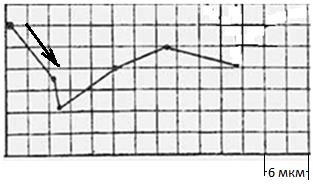 Текст 2ДиффузияДиффузию удобно наблюдать в густых гелях. Такой гель можно приготовить, напол- нив баночку 4–5%-ным раствором желатина. Желатин сначала должен несколько часов набухать, а затем его полностью растворяют при перемешивании, опустив баночку в горя- чую воду. После охлаждения получается почти прозрачный гель. Если с помощью острого пинцета осторожно ввести в центр этой массы небольшой кристаллик перманганата калия («марганцовки»), то кристаллик останется висеть в том месте, где его оставили, так как гель не дает ему упасть. Уже через несколько минут вокруг кристаллика начнет расти окрашен- ный в фиолетовый цвет шарик, со временем он становится все больше и больше, пока стенки баночки не исказят его форму. Такой же результат можно получить и с помощью кристалли- ка медного купороса, только в этом случае шарик получится не фиолетовым, а голубым.Вопросы для обсуждения:Почему окрашенная из-за диффузии область геля имеет форму шара?Как изменится форма и размеры окрашенной области при увеличении температуры геля: увеличится, уменьшится, не изменится, изменится?Как изменится форма окрашенной области, если изначально создать и поддерживать различие температур верхней части емкости (более нагретая) и нижней части (более холод- ная)?Задания:Изобразите на рисунке предполагаемую форму окрашенной области геля.Текст 3Ты уже знаешь, что каждое физическое тело или явление характеризуется определенными физическими величинами. Напомним некоторые из физических величин: масса, скорость, объем, время, температура, длина. При изучении тел и явлений необходимо производить измерения физических величин. Каждую физическую величину измеряют в определенных единицах, которые называются единицами данной величины. Значение одних физических величин измеряют с помощью приборов. Говорят, что производят прямыеизмерения физических величин. Значение других величин получают путем вычислений. Это косвенные измерения.Выполните задание, связанное с прямыми и косвенными измерениями, а потом представьте результаты опыта в виде столбчатой диаграммы, чтобы нагляднее представить результаты своей работы.В таблице приведены значения массы и объема четырех образцов из пока неизвест- ных нам веществ.ЗаданияОпределите, из какого вещества сделан каждый образец. Опишите, как вы будете это делать и что вам для этого понадобится.Укажите, какие данные вы получите в результате прямых измерений, а какие – в ре- зультате косвенных.Представьте полученные вами результаты в виде столбчатой диаграммы. Подумай- те, что будет означать высота каждого столбика на диаграмме? Какие подписи будут под каждым столбиком?Попробуйте предложить способ (или способы), как измерить с помощью лабора- торных рычажных весов массу тела, которое оказалось немного тяжелее суммарной массы всего имеющегося набора гирь. Будем считать, что суммарная масса гирь составляет 1,5 кг, а масса тела вряд ли превышает 2 кг.Тема 2: Механическое движение. Гидроусилитель Текст для чтения:Первый патент, связанный с гидравлическим усилением, был получен Фредериком Ланчестером в Великобритании в 1902 году. Его изобретение представляло собой «усили- тельный механизм, приводимый посредством гидравлической энергии». В 1926 году инже- нер Пирс Эрроу продемонстрировал в компании Дженерал моторс гидроусилитель руля.Одна из возможных конструкций автомобильного гидроусилителя руля, называемого золотниковым, изображена на рисунке 15.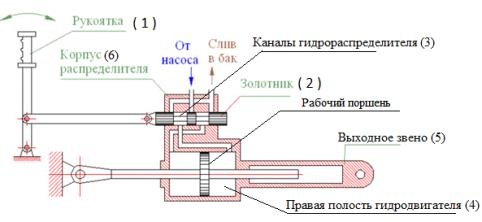 Рисунок 15В этой схеме перемещение управляющей рукоятки (1) вправо через механическую связь вызывает смещение золотника (2) также вправо. При этом открываются каналы золот- никового гидрораспределителя (3), в результате чего гидравлическая жидкость от насоса по- даѐтся в правую полость гидродвигателя (4). В этой полости гидроцилиндра внешним насо- сом создаѐтся избыточное давление, и, как следствие, выходное звено (5) движется вправо, то есть в том же направлении, что и рукоятка (1). Поскольку выходное звено (5) жѐстко свя- зано с корпусом распределителя (6), то перемещение выходного звена вызывает такое же по величине перемещение корпуса распределителя. В результате смещения корпуса распреде- лителя, каналы (3) в гидрораспределителе перекрываются поясками золотника и подача жид- кости от насоса в полость гидроцилиндра прекращается. Таким образом, и управляющая ру- коятка, и выходное звено устройства движутся синхронно. Однако за счѐт того, что усилие на выходном звене создаѐтся за счѐт давления, развиваемого насосом, то это усилие много- кратно больше, чем усилие, прикладываемое к рукоятке оператором. Коэффициент усиления следящих гидроприводов практически неограничен, и мощность входного сигнала может быть уменьшена до ничтожно малой величины.во?Задания:Определите, куда будет двигаться выходное звено при перемещении рукоятки вле-Подумайте, если давление гидравлической жидкости, создаваемое внешним насо-сом, увеличить, то как изменится сила, действующая на рабочий поршень?3: Будет ли оставаться постоянной сила, действующая на рабочий поршень во время перемещения рукоятки при открытых каналах гидрораспределителя?Тема 3: Земля, мировой океанТекст для чтения:Эхолот представляет собой прибор, который использует ультразвуковые волны для исследования структуры и рельефа дна, обнаружения подводных объектов и рыбы. Эхолот состоит из двух частей – датчика, содержащего устройства передачи и приема ультразвуко- вых волн, и дисплея. Датчик устанавливается на днище судна ниже ватерлинии (уровень по- гружения судна). Датчик посылает сигналы в сторону дна и принимает сигналы, отраженные от любых препятствий. Данные от датчика обрабатываются и выводятся на экран дисплея в виде движущегося графического изображения дна и всех объектов на пути сигнала. Это поз- воляет собрать информацию обо всем, что есть в толще воды.Задания: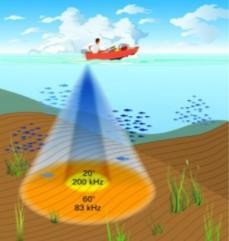 Для построения изображения дна и объектов на пути сигнала необходимо вычислить расстояние от датчи- ка-излучателя ультразвуковых волн до препятствия. Уль- тразвуковые волны распространяются в воде со скоростью около 1500 м/с. Укажите, что должен измерить эхолот для построения изображения?Американский ученый Р. Сэрмаст в 2004г. утверждал, что обнаружил легендарную Атлантиду в Сре-диземном море, близ Кипра. Он провел исследование поверхности земли на глубине 1.5 тыс. м с помощью эхолота и обнаружил более 70 совпадений с описаниями Акрополя Атлантиды: многокилометровая стена, холм, окруженный валом, глубокие рвы, а также берега высохшей реки. Нарисуйте упрощенную схему его исследований.В морской воде скорость ультразвуковых волн увеличивается с ростом давления. Определяемое эхолотом расстояние до дна будет отличаться от истинного?Выберите правильный ответ:1) оно будет больше, 2) оно будет меньше, 3) они будут равны.Тема 4: Марианская впадинаТекст для чтенияМарианская впадина – глубочайшее место земной поверхности. Расположено оно на западной окраине Тихого океана в 200 километрах восточнее Марианского архипелага. Уче- ные-океанографы долгое время пытались узнать ее истинную глубину. Исследования разных лет давали разные значения. Дело в том, что на такой колоссальной глубине плотность воды увеличивается по мере приближения ко дну, по-этому и свойства звука от эхолота в ней тоже ме- няются. Применив вместе с эхолотами барометры и термометры на разных уровнях, в 2011 году было установлено значение глубины 10994 ± 40 метров. Давление на дне подводной расселины составляет 1072 атмосферы, или 108,6 МПа.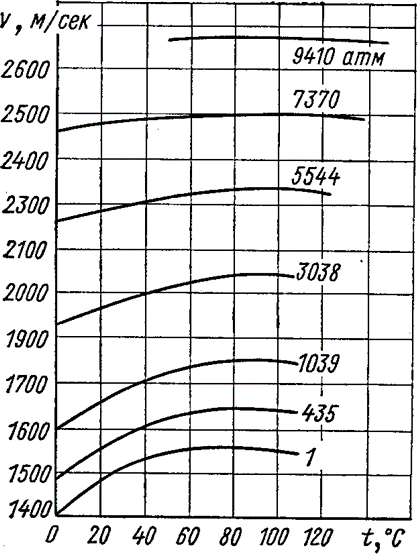 За время, прошедшее с момента открытия глубочайшего каньона, удачно достичь его дна удавалось только четыре раза. В 1960 году глубо- ководный батискаф «Триест» впервые в мире спу- стился на самое дно Марианской впадины с двумя пассажирами на борту: лейтенантом ВМС США Доном Уолшем и швейцарским океанографом Жа- ком Пикаром. В 90-е годы желоб исследовал япон-ский беспилотный зонд «Kaiko», принесший со дна пробы ила, в которых были обнаружены бактерии, черви, креветки, а также картинки дотоле неведомого мира. В 2009 году покорил бездну американский робот Nereus, поднявший со дна пробы ила, минералы, образцы глубо- ководной фауны и фото обитателей неведомых глубин. В 2012 году в бездну в одиночку со- вершил погружение Джеймс Кэмерон – автор «Титаника», «Терминатора» и «Аватара». Онпровел на дне 6 часов, собирая пробы грунта, мине- ралов, фауны, а также делая фотографии и 3D видео-Зависимость скорости ультразвука (частота 12 МГц) в воде от давления и температурысъемку. На основе этого материала был создан фильм «Вызов бездне».Задания:Для вычисления гидростатического давления воды на дне Марианской впадины p=ρgh необходимо знать плотность морской воды (при нормальных условиях ρ=1028 кг/м3), глубину впадины h=10994 м и ускорение свободного падения g=9,8 м/с2. Вычисления дают результат около p=110 МПа. Объясните, почему реальное давление будет превышать полу- ченный результат вычислений?В морской воде скорость ультразвуковых волн зависит от температуры, солѐности и глубины. При нормальном давлении и температуре она составляет в среднем около 1500 м/си увеличивается с ростом давления. Если возможны измерения времени прохождения уль- тразвукового сигнала эхолота а до дна впадины и обратно после отражения, как вычислить ее глубину? Предложите свой алгоритм расчета.В Марианском желобе на глубине около двух километров клубятся «черные ку- рильщики» – источники геотермальной воды с сероводородом и другими веществами, кото- рые при контакте с холодной водой превращаются в черные сульфиды. Движение сульфид- ной воды напоминает клубы черного дыма. Температура воды в месте выброса достигает 450° С.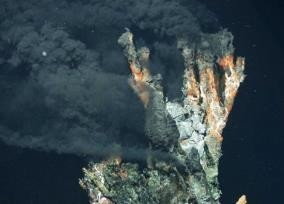 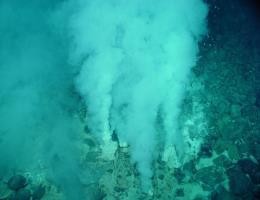 На севере каньона расположены «белые курильщики» – гейзеры, извергающие жид- кий углекислый газ при температуре 70-80° С. Горячие источники «подогревают» ледяные воды, поддерживая жизнь в бездне – температура на дне Марианской впадины находится в пределах 1-3° С. Почему океан в зоне выброса геотермальных вод температурой 400-4500С не закипает?Тема: Земные процессыТексты для чтения:Текст 1«После обеда погода была жаркая; мы перешли в сад и пили чай под тенью несколь- ких яблонь. Между прочим сэр Исаак сказал мне, что точно в такой же обстановке он нахо- дился, когда впервые ему пришла в голову мысль о тяготении. Она была вызвана падением яблока, когда он сидел, погрузившись в думы. Почему яблоко всегда падает отвесно, поду- мал он про себя, почему не в сторону, а всегда к центру Земли. Должна существовать притя- гательная сила в материи, сосредоточенная в центре Земли. Если материя так тянет другую материю, то должна существовать пропорциональность ее количеству. Поэтому яблоко при- тягивает Землю так же, как Земля яблоко. Должна, следовательно, существовать сила, по- добная той, которую мы называем тяжестью, простирающаяся по всей Вселенной».Вопросы для обсуждения:О чѐм говорится в тексте? Как его можно озаглавить?Какое событие, если верить рассказу, вызвало у И. Ньютона мысль о тяготении?Где в этом рассказе говорится по смыслу почти то же самое, что написано и в учебнике:«Гравитационное притяжение любого тела проявляется тем заметнее, чем больше его масса»?Основываясь на том, что описано в этих воспоминаниях, сделали бы вы на месте Ньютона вывод о всемирном характере тяготения или только о существовании тяготения между Зем- лей и другими телами? Ответ обоснуйте.Задание: Найдите в Интернете или бумажных источниках информацию обИ. Ньютоне. Чем знаменит этот великий ученый, кроме того, что по легенде он открыл закон всемирного тяготения, когда ему на голову упало яблоко?Текст 2Обратите внимание, какое интересное явление можно наблюдать, используя само- дельное простое устройство.Необходимо взять ящик, в одной из стенок которого сделать отверстие диаметром 10 сантиметров. Противоположную стенку надо снять и затянуть упругой пленкой. Если теперь наполнить ящик дымом, скажем, из «сухого льда», и щелкнуть по пленке, то из отверстия вырвется вращающееся туманное кольцо.Образуются такие кольца от завихрений воздуха у краев отверстия. Возникшая «за- крутка» способна заметное время сохранять форму кольца. Наловчившись, можно добиться того, что кольца будут догонять, ударять или проходить друг через друга.В природе завихрения, правда, уже не кольцевые, порождаются, к примеру, восхо- дящими потоками нагретого воздуха. Это явление часто встречается в пустынях. Поднимаясь ввысь, воздух закручивается, втягивая в себя песок и пыль, которые выдают размеры этих вращающихся воздушных столбов. Их называют смерчи. Бывает, что они достигают десят- ков метров в ширину и сотен в длину. Такие смерчи, называемые в Северной Америке «тор- надо», способны вызвать немалые разрушения. Их силы хватает, чтобы переносить дома.Но есть и рисковые любители смерчей – планеристы. Им удается так использовать вихревое вращение воздуха, что оно поднимает планеры на большую высоту.Вы можете и сами устроить небольшой пыльный смерч, если покрутите дощечкой вблизи нагретого участка земли или асфальта.Задания:Выделите составные части в представленном тексте, установите между ними взаи- мосвязи. Озаглавьте текст.Сделайте рисунок самодельной установки, с помощью которой можно получить вращающиеся туманные кольца. Изобразите кольца:которые догоняют друг друга,которые проходят друг через друга.Перечислите, какие науки следует изучить, чтобы заниматься исследованием торна-до.Опишите опыт с весами, шаром и стаканом воды, которые изображены на рисунке.Продолжите следующие фразы:для опыта использовано следующее оборудование: 	В первой части опыта делали следующее: 	При этом наблюдали, что 	Во второй части опыта поступили так: 	При этом увидели, что 	Следовательно, опыт свидетельствует, что 	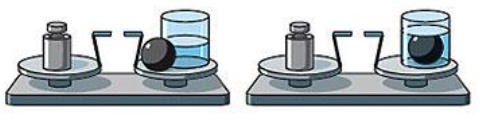 Тема 6: Человек и здоровьеТексты для чтенияТекст 1Считается, что систематические, но умеренные физические упражнения полезны для нашего здоровья. Во время тренировки мышцы расходуют большое количество энергии и требуют большого количества питательных веществ и кислорода, которые доставляются кровью. Чтобы обеспечить мышцы всем необходимым, увеличивается их кровоснабжение. Во время тренировки жиры не откладывается в мышцах, а, наоборот, расщепляются для по- лучения энергии.Задание: Выразите своѐ отношение к следующим утверждениям: «Да или Нет» а. Систематические физические упражнения скорее полезны, чем вредны.б. Физические упражнения полезны для профилактики заболеваний сердца и сосуди- стой системы.в. Физические упражнения приводят к правильному питанию. г. Физические упражнения помогают избежать лишнего веса.Текст 2Кариес зубовБактерии, живущие у нас во рту, являются причиной кариеса зубов. Кариес стал проблемой с начала 18 века, когда сахар стал доступным благодаря увеличению его производства из сахарного тростника.В настоящее время мы многое знаем о кариесе. Например:Бактерии, которые являются причиной кариеса, питаются сахаром. Сахар превращается в кислоту.Кислота повреждает поверхность зубов. Чистка зубов помогает предотвратить кариес. Вопросы для обсуждения:- Какова роль бактерий при кариесе зубов?Задания:На графике показано потребление сахара и число случаев кариеса в разных странах. Каждая страна на графике представлена точкой. Какое из следующих высказываний под- тверждается данными, приведенными на графике?а. В некоторых странах люди чистят зубы чаще, чем в других странах.б. Чем больше люди едят сахара, тем более вероятно, что у них будет кариес.в. В последние годы во многих странах увеличилась частота заболеваний кариесом. г. В последние годы во многих странах потребление сахара увеличилось.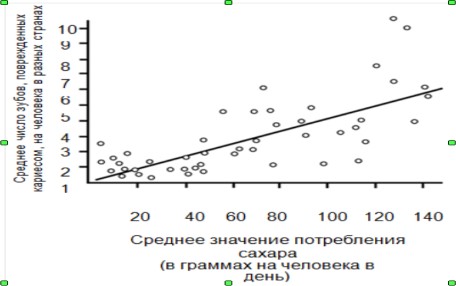 Отметьте только одну клетку в каждой строке: Насколько вам интересно узнать сле- дующее? Где и как вы можете об этом узнать?8 классТема 1: Химические процессыЗадания:акции:Опишите два процесса, которые могли бы вы наблюдать во время химической ре-Ученик высыпал немного порошка в пробирку. Затем он добавил в порошок жидкостии взболтал пробирку. Произошла химическая реакция.Текст для чтения:Электролиз алюминияПо содержанию в земной коре алюминий занимает первое место среди металлов. Зем- ная кора на 8, 8% состоит из алюминия (для сравнения, содержание железа в ней — 4, 2%). Однако этот химически активный металл не может существовать в свободном состоянии и встречается только в виде различных соединений. Основная их масса приходится на оксид алюминия (Al2O3). Это соединение в обиходе оно называется глиноземом, или просто гли- ной.В конце 19 века была разработана технология промышленного электролитического производства алюминия из глинозема, помещенного в расплавленный криолит (редкий ми- нерал с существенно меньшей температурой плавления, чем у глинозема).Электролиз глинозема производят в жидком криолите в электролизере: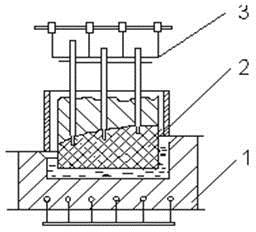 Рис. Схема электролизера для получения алюминия.Электролизер имеет катодное и анодное устройства. Катодное устройство - 1 пред- ставляет собой ванну в стальном корпусе, закрытым изнутри угольными блоками. К уголь- ному дну ванны подключены медные шины для отвода электрического тока. В процессе ра- боты электролизера на дне ванны, служащей катодом, собирается жидкий алюминий. Анод- ное устройство - 2 состоит из вертикально установленного анода, нижняя часть которого по- гружена в электролит. Электролит составляют из криолитоглиноземного расплава, в котором содержится 8…10 % глинозема. К аноду подведен постоянный электрический ток, который используется в процессе электролиза, а также поддерживает температуру электролита 950…970 0С за счет джоулева тепла, выделяющегося в слое электролита между анодом и ка- тодом. Подъемный механизм - 3 перемещает анод по мере его сгорания внизу. Через штыри к аноду подводится электрический ток от 45000 до 155000 А. Рабочее напряжение нормально работающей ванны 4, 0-4,5 В. При электролизе под влиянием налаженного электрического поля к катоду перемещаются катионы Na+, Al3+, Ca2+, Mg2+, но разряжаются на катоде, как наиболее положительные, только катионы алюминия. Образующийся в процессе электролиза алюминий собирается на дне ванны электролизера под слоем электролита, откуда его перио- дически выбирают с помощью вакуумного ковша. Для получения 1 кг алюминия расходуется около 16500-18500 кВт∙час электроэнергии.Вопросы для обсуждения:Почему крупные предприятия по производству алюминия чаще строят на берегу больших рек?Почему расплавленный алюминий собирается на дне ванны под слоем электролита?К угольному дну ванны подключены медные шины для подвода электрического то- ка. Возможна ли замена материала шин? С каким утверждением вы согласны: 1) медь имеет высокую температуру плавления; 2) медь имеет хорошую теплопроводность; 3) медный про- водник обладает хорошей электропроводностью?Тема 2: Электрические явления.Тексты для чтения:Текст 1Эксперту дали образец неизвестного твердого вещества. Он хочет знать является ли вещество металлом. Металлы в твердом состоянии имеют кристаллическое строение. В узлах кристаллической решетки металла расположены положительные ионы, а в пространстве между ними движутся свободные электроны. Если в металле создать электрическое поле, то свободные электроны начнут двигаться направленно под действием электрических сил. Возникнет электрический ток.Источник тока, приемники, замыкающие устройства, соединенные между собой проводами, составляют простейшую электрическую цепь. Чтобы в цепи был ток, она должна быть замкнутой.Задания:Запишите одно свойство, которое может увидеть и проверить эксперт, и каким образом это свойство поможет определить, является ли вещество металлом. Воспользуйтесь информацией из нижепредставленного текста.Текст 2Группа британских ученых разрабатывает «умную» одежду, которая поможет детям с отклонениями в развитии «заговорить». Ребенка, одетого в жилет из уникального электро- текстиля, который подсоединен к синтезатору речи, можно будет понять просто по его по- стукиванию по чувствительной к прикосновению ткани.Материал сделан из обычной ткани, переплетенной содержащими уголь волокнами, которые могут проводить электрический ток. При надавливании на ткань, сигнал, проходя- щий через волокна-проводники, усиливается, и компьютерный элемент может определить место прикосновения на ткани. Этот элемент может управлять любым подсоединенным к нему электронным устройством, размеры которого не превысят двух спичечных коробков.«Главное заключается в том, как мы переплетаем ткань и передаем через нее сигналы: мы можем вплести специальные волокна в уже существующие рисунки тканей так, что вы этого не заметите», - говорит один из ученых. Не повредив материал, его можно стирать, наматы- вать вокруг предметов или складывать. Ученый говорит также, что материал можно запу- стить в дешевое массовое производство.Вопросы для обсуждения:- Можно ли качества материала, о которых говорилось в тексте, проверить с помо- щью научного эксперимента в лаборатории?Можно ли материал стирать, не повредив его?Можно ли материал повредить, наматывая его вокруг предметов?Можно ли материал складывать?Можно ли материал запустить в массовое производство?Тема 3: Тепловые явленияТексты для чтения:Текст 1Парниковый эффект: действительность или вымысел?Живым организмам необходима энергия для жизни. Энергия, поддерживающая жизнь на Земле, приходит от Солнца, которое излучает энергию в космос, так как оно очень горя- чее. Крошечная часть этой энергии достигает Земли.Атмосфера Земли действует как защитное одеяло, покрывающее поверхность плане- ты, и защищает ее от перепадов температуры, которые существовали бы в безвоздушном пространстве.Большая часть излучаемой Солнцем энергии проходит через земную атмосферу. Зем- ля поглощает некоторую часть этой энергии, а другая часть отражается обратно от земной поверхности. Часть этой отраженной энергии поглощается атмосферой. В результате этого средняя температура над земной поверхностью выше, чем она могла бы быть, если бы атмо- сферы не существовала. Атмосфера Земли действует как парник, отсюда и произошел тер- мин «парниковый эффект». Считают, что парниковый эффект в течение двадцатого века стал более заметным.То, что средняя температура атмосферы Земли увеличилась, является фактом. В газе- тах и другой периодической печати основной причиной повышения температуры в двадца- том веке часто называют увеличение выброса углекислого газа в атмосферу.Школьник по имени Андрей заинтересовался возможной связью между средней тем- пературой атмосферы Земли и выбросами углекислого газа в атмосферу Земли.В библиотеке он нашел следующие два графика.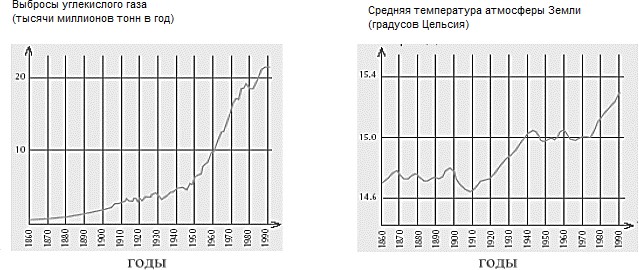 На основе этих двух графиков Андрей сделал вывод, что повышение средней темпе- ратуры атмосферы Земли действительно происходит за счет увеличения выбросов углекис- лого газа.Другая школьница, Вика, не согласна с выводом Андрея. Она сравнивает два графика и говорит, что некоторые части графиков не подтверждают его вывод.Вопросы для обсуждения:Какие части графиков не подтверждают вывод Андрея? Приведите пример и объяс- ните свой ответ.- Андрей настаивает на своем выводе о том, что повышение средней температуры ат- мосферы Земли вызывается увеличением выбросов углекислого газа. Но Вика думает, что его вывод чересчур поспешный. Она говорит: «Прежде, чем сделать окончательный вывод, ты должен убедиться в том, что другие факторы, влияющие на парниковый эффект, остаются постоянными». Назовите один из факторов, которые имела в виду Вика.воды.Текст 2Следующие пять утверждений описывают процессы, происходящие при круговоротеВодяной пар поднимается в тѐплый воздух.Вода течет по реке к морю.Вода испаряется с поверхности моря.Водяной пар охлаждается и превращается в облака.Облака перемещаются, и вода падает на землю в виде дождя.Задания:Пронумеруйте утверждения в том порядке, в каком они следуют друг за другом в круговороте воды, учитывая, что испарение воды с поверхности моря определяется как пер- вая стадия круговорота воды.Текст 3В жаркий день в стеклянный кувшин налили ледяной воды (Рисунок 1). Чуть позже накувшине появились капельки воды (Рисунок 2).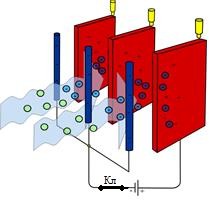 Задания:Опишите процесс, вызвавший появление капелек воды снаружи кувшина: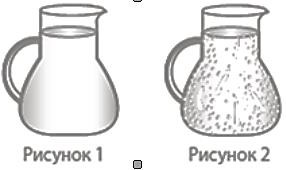 Тема 4: Электромагнитные явленияТексты для чтения:Текст 1Электростатический фильтр предназначен для очистки воздуха от содержащихся в нѐм посторонних частиц, в основном пыли размером от 0,01 мкм и аэрозолей. Конструктив- но представляет собой набор металлических пластин, между которыми натянуты металличе- ские нити. Между нитями и пластинами создаѐтся разность потенциалов в несколько тысяч вольт, что приводит к образованию между ними сильного электрического поля и возникно- вению на поверхности нитей коронного разряда. В результате частицы пыли приобретают электрический заряд. Загрязнѐнный воздух подаѐтся в пространство между пластинами, за- ряженные частицы пыли под действием электрического поля притягиваются к пластинам и оседают на них.Время от времени с пластин нужно смывать пыль. Электростатические фильтры мо- гут уловить все частицы, способные приобретать заряд. Фильтры отличаются низким уров- нем потребления энергии и бесшумностью. К недостаткам бытовых моделей относится срав- нительно невысокая производительность (50 — 60 м3/час) и генерация озона. Озон в не-больших количествах обладает приятным запахом, напоминающим воздух после грозы. Од- нако в высоких концентрациях озон токсичен.Очищенный воздух возвращается в помещение, что позволяет экономить тепло и электроэнергию, или выбрасывается в атмосферу.Вопросы для обсуждения:- В каких по назначению помещениях воздух после очистки выбрасывается в атмо-сферу- Будет ли работать фильтр, если между пластинами продувать воздух в указанномнаправлении при разомкнутом ключе в цепи питания?- Как повлияет на эффективность очистки воздуха изменение полярности пластин и стержней на противоположную?Задание:На графике изображена зависимость степени очистки от объема воздуха, продуваемо- го через фильтр за час для двух моделей фильтра.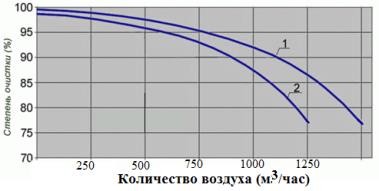 Из приведенного списка необходимо выбрать основную причину снижения эффек- тивности очистки с увеличением количества продуваемого воздуха. При: увеличении скоро- сти воздушного потока:заряженные частицы пыли не успевают осесть на пластинах фильтра;увеличивается температура электродов и изменяются условия коронного разряда;изменяется сила притяжения заряженных частиц пыли к пластинам фильтра.Текст 2Гибридный автомобильГибридный автомобиль использует сочетание двух типов двигателей – бензинового и электрического. Они работают в режиме оптимального дополнения друг друга. Бензиновый двигатель внутреннего сгорания используется в качестве основного источника энергии дви- жения. Высоковольтный электромотор гибридной силовой установки представляет сложную и компактную комбинацию электромотора и электрогенератора. Электродвигатель при необ-ходимости моментально обеспечивает дополнительную мощность, не расходуя топливо и не загрязняя окружающую среду. Их совместная работа обеспечивает автомобилю прекрасные скоростные качества и топливную экономичность.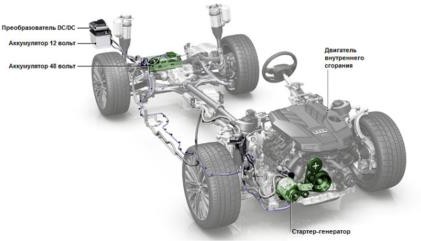 В начале движения блок управления энергию аккумуляторной батареи направляет на электромоторы, расположенные в передней и задней части автомобиля. Движение в нор- мальном режиме осуществляется за счет бензинового двигателя и электромоторов, вращаю- щих и электрический генератор. Генератор по команде блока управления осуществляет за- рядку батареи, отдавая ей излишки энергии. При торможении кинетическая энергия автомо- биля преобразуется в электрическую, которую блок управления возвращает в высоковольт- ную батарею, а бензиновый двигатель работает в обычном режиме. В традиционных систе- мах эта энергия торможения терялась. В отличие от них гибридная силовая система особенно эффективна в городе, где часто чередуются разгон и торможение.Вопросы для обсуждения:- Если в гибридных силовых установках энергия торможения после преобразования в электрическую и аккумулируется в батарее, то на какие процессы идет энергия торможения в традиционных автомобилях?- Если в традиционных автомобилях расход топлива составляет от 7-8 литров на 100 км, то в гибридных – от 3-4 литров. Какова основная причина такой экономии топлива?Задание:1. Рассмотрите блок-схему гибридного автомобиля и вставьте пропущенное слово в утверждение: «Блок управления на основе информации, полученной от	, по- сылает исполнительные команды силовой установке и аккумуляторным батареям».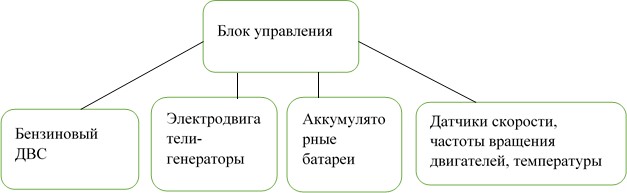 Тема 5: Производство электроэнергииТексты для чтения:Текст 1Светодиод (также используется сокращение СИД - светоизлучающий диод; латинский эквивалент – LED: light-emitting diode) - это полупроводниковый прибор с электронно- дырочным р-n переходом, который создает оптическое излучение, когда через него проходит электрический ток.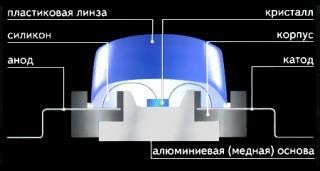 Работа светодиода основана на свойствах p-n или электронно-дырочного перехода, обусловленных взаимодействием двух полупроводников p-типа и n-типа: P – positive, то есть положительный тип, или дырочный, и N – negative, то есть отрицательный тип, или элек- тронный. В результате пропускания электрического тока в месте соприкосновения двух по- лупроводников происходит переход от одного типа проводимости к другому, и мы видим излучение света.Светодиод имеет два вывода - анод и катод. На катоде расположен алюминиевый пара- болический рефлектор (отражатель). Он внешне выглядит, как чашеобразное углубление, на дно которого помещен кристалл. Полупроводниковый монокристалл – это основной элемент светодиода, в котором создан p-n-переход. Монокристалл имеет форму кубика размером 0,3x0,3x0,25 мм и соединен с анодом при помощи золотой перемычки. Оптически прозрач- ный полимерный корпус, являющийся одновременно фокусирующей линзой, вместе с ре- флектором определяют угол излучения светодиода и направленность пучка света. Современ-ные светодиоды бывают всех цветов радуги: красные, оранжевые, желтые, зеленые, синие, белые. Свечение, которое излучает светодиод при подключении его к электрическому току, зависит от материала, используемого при производстве полупроводника. Так, например, примеси алюминия, индия, гелия, фосфора вызывают свечение от красного до желтого цвета. Азот, галлий, индий придают излучаемому свету цвета от зеленого до голубого. Чтобы до- биться белого свечения в кристалл добавляют люминофор. Рабочие напряжения светодиодов разных цветов различны.Главные достоинства светодиодов – высокий кпд (15%-60%) и длительный срок рабо- ты (до 100 000 часов).Задания:Специфический вид вольт-амперной характеристики светодиода приводит к тому, что даже небольшие пульсации напряжения в рабочем режиме сопровождаются значитель- ным изменением силы тока светодиода. Какими будут последствия плохого электрического контакта в цепи питания светодиода? Из предложенных вариантов ответов необходимо вы- брать правильный и указать его номер:плохой электрический контакт обеспечит скачки сопротивления цепи и напряжения на диоде, из-за чего излучение светодиода будет «мигающим»;никаких изменений в работе светодиода не будет, т.к. излучение обусловлено нагревом p-n перехода, а этот процесс достаточно инертен;светодиод не будет создавать излучение.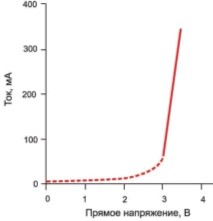 Дайте объяснение явлению: Лампа накаливания обычно включена в сеть перемен- ного тока частотой 50 Гц, а светодиод – в цепь постоянного напряжения. Почему колебания силы тока в лампе накаливания не заметны, а выключение светодиода на 1 миллисекунду че- ловек воспринимает как «мигание»?3: Предложите вариант конструкции светодиода с управляемым цветом излучения.Текст 2ГидроэлектростанцияОсновная задача гидроэлектростанции – преобразование энергии текущей воды в электрическую энергию. В зависимости от типа станции конкретная техническая реализация будет разной, но принцип работы гидроэлектростанции остаѐтся неизменным. Рассмотрим технологию выработки электроэнергии на примере Жигулѐвской ГЭС.Разрез Жигулѐвской ГЭС:1 - верхний бьеф (часть водоѐма, расположенная выше плотины по течению); 2 - водозабор;- спиральная камера (сооружение, подводящее воду к турбине и формирующее по- ток на входе в направляющий аппарат; спиральная камера по форме напоминает улитку, за- крученную вокруг гидротурбины);- направляющий аппарат (специальный механизм для регулирования расхода воды через турбину);- гидротурбина;- отсасывающая труба;- нижний бьеф (часть водоѐма, расположенная ниже плотины); 8 - вал;9 - гидрогенератор; 10 - трансформатор; 11 - линия электропередачи.Вода из верхнего бьефа (1) через водозабор (2) попадает в спиральную камеру (3). В спиральной камере поток дополнительно "закручивается" и, проходя через направляющий аппарат (4), равномерно подводится к гидротурбине (5). Раскручивая гидротурбину, поток теряет большую часть своей энергии, после чего отводится через отсасывающую трубу (6) в нижний бьеф (7). Гидротурбина полученную механическую энергию вращения передаѐт че- рез вал (8) гидрогенератору (9). Гидрогенератор вращаясь, вырабатывает электрическую энергию, которая передается трансформатору (10), а затем выдаѐтся в сеть через линии элек- тропередачи (11).Вопросы для обсуждения:- Как повлияет на эффективность работы ГЭС (увеличится выработка электроэнергии; уменьшится эффективность, никак не повлияет) снижение уровня воды в верхнем бьефе?- Почему частота вращения турбины в рабочем состоянии поддерживается постоян- ной: это уменьшает расход воды? постоян- ство частоты вращения обеспечит стабиль- ность частоты переменного тока 50 Гц во всей энергосистеме? такой режим соответ-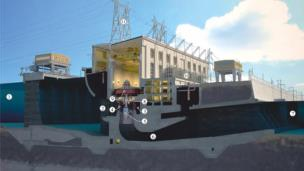 ствует максимальному кпд;?- Влияет ли работа ГЭС на состояние водных биоресурсов?Из приведенных ниже утверждений необходимо выберите правильные и укажите их номера:Да, влияет, наблюдается изменение микроклимата, снижение скорости течения ре- ки, замедление водообмена и самоочищения, а также развитие сине-зелѐных и диатомовых водорослей, ухудшение качества воды.Да, влияет, происходит уменьшение рыбных запасов, сокращение числа ценныхвидов.Нет, влияние незначительное, получение энергии компенсирует наносимый урон.Текст 3Солнечная батареяПростейшая конструкция солнечного элемента (СЭ) на основе монокристаллического кремния показана на рисунке.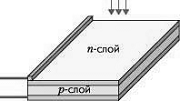 Тонкая пластина состоит из двух слоев кремния с различными физическими свой- ствами. Внутренний слой представляет собой чистый монокристаллический кремний, обла- дающий «дырочной проводимостью» (p-тип). Снаружи он покрыт очень тонким слоем крем- ния с примесью фосфора (n-тип). На тыльную сторону пластины нанесен сплошной метал- лический контакт. У границы n-и p- слоѐв в результате перетечки зарядов образуются обед- нѐнные зоны с нескомпенсированным объѐмным положительным зарядом в n-слое и объѐм- ным отрицательным зарядом в p-слое. Эти зоны в совокупности и образуют p-n-переход.Когда солнечный элемент освещается, поглощенные фотоны генерируют неравно- весные электронно-дырочные пары. Электроны, генерируемые в p-слое вблизи p-n-перехода, подходят к p-n-переходу и существующим в нем электрическим полем выносятся в n- область. Аналогично и избыточные дырки, созданные в n-слое, частично переносятся в p- слой (рис. а). В результате n-слой приобретает дополнительный отрицательный заряд, а p- слой - положительный. Отрицательному полюсу источника тока соответствует n-слой, а p- слой - положительному.Эффективность преобразования энергии света в электрическую в подобных элементах достигает 35%.  По технологическим причинам  отдельный элемент возможно изготовитьтолько небольшого размера, поэтому для увеличения эффективности соединяют несколько элементов в батареи. Солнечные батареи прекрасно зарекомендовали себя в космосе как до- статочно надежный и стабильный источник энергии, способный работать очень длительное время. Главную опасность для солнечных батарей в космосе представляют космическая ра- диация и метеорная пыль, вызывающие эрозию поверхности кремниевых элементов и огра- ничивающие срок службы батарей.Вопросы для обсуждения:Где и когда мы можем воспользоваться данной информацией?Известно, что эффективность солнечной батареи наибольшая при нормальном па- дении света на поверхность элемента. Повысит ли эффективность батареи использование устройств для их автоматического наведения на Солнце?Задания:Известно, что на энергетические параметры солнечной батареи влияет нагрев ее по- верхности падающим излучением, ориентация батареи относительно Солнца и ее геометри- ческие размеры. Опишите и изобразите схему исследования зависимости силы генерируемо- го тока от температуры батареи.Отдельные элементы солнечной батареи можно соединять как последовательно, так и параллельно или последовательно-параллельно. Оцените финансовые, конструктивные и физические достоинства и недостатки этих вариантов включения.Тема 6: Внутренняя среда организма. Кровь Тексты для чтения:Текст 1Перед тренировками спортсмен измеряет частоту биения своего пульса. Частота биения составляет 70 ударов в минуту. Спортсмен занимается одну минуту и снова измеряет пульс. Затем он проверяет его каждую минуту в течение нескольких минут. Он представил свои результаты в виде графика.Какой можно сделать вывод по его результатам?а. Частота биения его пульса увеличивается на 50 ударов в минуту.б. На уменьшение частоты биения его пульса уходит меньше времени, чем на увели-чение.в. Четыре минуты спустя его пульс бьется 80 ударов в минуту. г. Его пульс нормализуется менее чем за 6 минут.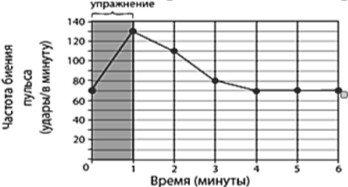 Текст 2Переливание кровиКровь — это особенный вид соединительной ткани в организме человека, в состав ко- торой входят тромбоциты, эритроциты, лейкоциты, плазма. Она, как и любая ткань, выпол- няет определенные функции в организме человека: защитную, дыхательную, транспортную и регуляторную. Общий ее объем в организме человека составляет 4-5 литров.15 июня 1667 года француз- ский врач Жан-Батист Дени впер- вые совершил переливание крови человеку. Сегодня эта лечебная технология показана при многих заболеваниях, но при этом остаѐтся крайне опасной процедурой. Сама процедура называется гемотранс-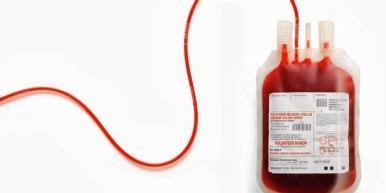 фузия.Проводить процедуру без смертельных осложнений стало возможным только послеоткрытия групп крови в 1901 году и резус-фактора в 1940 году. Сегодня переливают в ос- новном компоненты крови, например, только эритроцитную массу, свежезамороженную плазму, концентрат тромбоцитов и лейкоцитную массу. Самое распространѐнное показание к переливанию — это потеря крови. Острой потерей считается потеря пациентом в течение па- ры часов более 30 % объѐма крови. Кроме этого, среди абсолютных показаний к гемотранс- фузии — шоковое состояние, непрекращающиеся кровотечения, тяжѐлое малокровие, хирур- гические вмешательства. Гемотрансфузия была и остаѐтся крайне рискованной процедурой. Переливание крови может вызвать серьѐзные нарушения жизненно важных процессов, по- этому даже при наличии показаний к этой процедуре медики всегда рассматривают наличие или отсутствие противопоказаний, среди которых – сердечная недостаточность при пороках, миокардите, кардиосклерозе, гнойное воспаление внутренней оболочки сердца, гипертониятретьей стадии, нарушение кровотока головного мозга, общее нарушение белкового обмена, аллергическое состояние и другие заболевания.Часто при абсолютных показаниях к переливанию крови процедуру производят, не- смотря на противопоказания, но при этом организуют профилактические мероприятия, например, для предупреждения аллергической реакции. Иногда при хирургических операци- ях применяется предварительно заготовленная собственная кровь пациента.Перед переливанием крови пациента обязательно проверяют на противопоказания, ещѐ раз проверяют группу крови и резус-фактор и тестируют кровь донора на индивидуаль- ную совместимость. После этого проводится биологическая проба – пациенту вводят 25–30 мл крови донора и наблюдают за состоянием больного. Если пациент чувствует себя хорошо, то кровь считается совместимой и проводится гемотрансфузия со скоростью 40–60 капель в минуту.После переливания несовместимой крови могут возникнуть осложнения, сбой дают почти все системы организма. Например, возможно нарушение функций почек и печени, об- менных процессов, деятельности желудочно-кишечного тракта, сердечно-сосудистой и цен- тральной нервной систем, дыхания, кроветворения.Существует такое понятие как «кровяной допинг», иначе – аутогемотрансфузия. При этой процедуре производится переливание реципиенту его же собственной крови. Это доста- точно распространенная методика в спорте, однако официальные структуры приравнивают еѐ к применению допинга. «Кровяной допинг» ускоряет доставку кислорода к мышцам, уве- личивая их производительность.Задания:1. Во многих научных работах гемотрансфузия рассматривается как операция, анало- гичная пересадке органов, т.е. обладающая большими рисками. Расположите действия вра- чей, указанные ниже, в последовательности их проведения:а. вторично проверяют группу крови и резус-фактор,б. проводится биологическая проба – пациенту вводят 25–30 мл крови донора, в. тестируют кровь донора на индивидуальную совместимость,г. если кровь считается совместимой, то проводят гемотрансфузия со скоростью 40– 60 капель в минуту,д. проверяют пациента на наличие противопоказаний.2: Какими должны быть условия кратковременного хранения крови? Из предложен- ных вариантов ответов выберите правильный и укажите его номер:а.		в запаянных емкостях в холодильной стерильной камере с температурой 2-6°С, б. в автоклаве,в. в стеклянных сосудах.3. Выберите из предложенного списка функции, которые выполняет кровь в организ- ме человека: защитная, поддерживающая, соединительная, дыхательная, регуляторная, транспортная.Тексты для чтения:Текст 19 классТема 1: Структура и свойства веществАтомная подводная лодкаАтомные подлодки используют радиоактивное топливо (в основном, уран). Радиоак- тивные материалы выделяют тепловую энергию в процессе ядерного распада. При этом вы- деляется огромное количество энергии. На атомной подлодке такой процесс осуществляется в толстостенном реакторе, который непрерывно охлаждается проточной водой, чтобы избе- жать перегрева, а то и расплавления стенок.В типичном двигателе с ядерным реактором охлажденная вода, циркулируя под дав- лением 160-200 атмосфер по замкнутому контуру, попадает внутрь корпуса реактора, содер- жащего ядерное топливо. Нагретая вода выходит из реактора и используется для превраще- ния в парогенераторе другой воды в пар. Остывая, она вновь возвращается в реактор. Пар вращает лопасти турбинного двигателя. Редуктор переводит быстрое вращение вала турбины в более медленное вращение вала электродвигателя. Вал электродвигателя при помощи ме- ханизма сцепления соединяется с гребным валом и электрогенератором. Электродвигатель, вращая гребной вал и генератор, обеспечивает движение лодки и вырабатывает электроэнер- гию, которая запасается в бортовых аккумуляторах. В России создали и испытали уникаль- ную ядерную силовую установку с ресурсом на весь жизненный цикл атомной подводной лодки.Задания:Заполните в блок-схеме пропущенные звенья процесса преобразования ядерной энергии в механическую энергию движения подводной лодки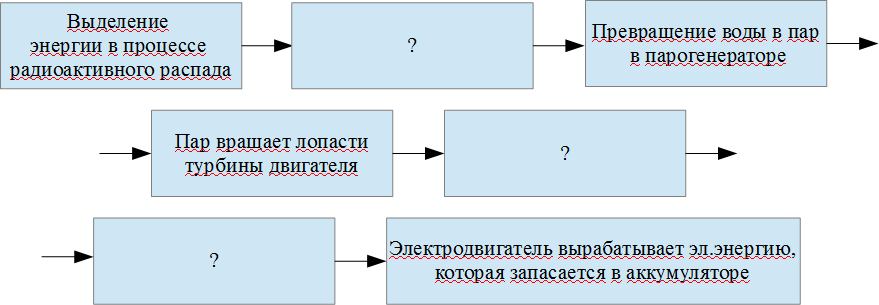 «В типичном двигателе с ядерным реактором охлажденная вода, циркулируя под давлением 160-200 атмосфер по замкнутому контуру, попадает внутрь корпуса реактора, со- держащего ядерное топливо. Нагретая вода выходит из реактора и используется для превра- щения в парогенераторе другой воды в пар». То есть в тексте указана часть водяной маги- страли «реактор-----парогенератор ------реактор». Составьте аналогичную схему для другой части водяной магистрали. Для этого внимательно рассмотрите схему двигателя. Согласи- тесь, что можно проследить аналогию с такими понятиями из биологии, как «малый круг кровообращения» и «большой круг кровообращения».Предположим, что ученик, ознакомившись со схемой устройства двигателя с атом- ным реактором, посчитал, что в нее можно внести изменения: объединить две части водяной магистрали. Тогда вода (пар) будет циркулировать по контуру «реактор---парогенератор--- главная турбина ----главный конденсатор турбины------реактор». Укажите основное препят- ствие на пути внедрения этой идеи.Вы в составе группы конструкторов – разработчиков двигателей с ядерным реакто- ром. Изменение каких параметров существующей системы жизнеобеспечения подводной лодки, по Вашему мнению, увеличит ее ресурс?Проведите анализ представленной на рисунке схемы процессов, обеспечивающих работу подлодки. Укажите причину, почему вода, нагреваемая в реакторе, является радиоак- тивной, а вода в парогенераторе – нет: она проходит процедуру очистки, они циркулируют по разным контурам и не смешиваются, в парогенератор добавляют деактиватор?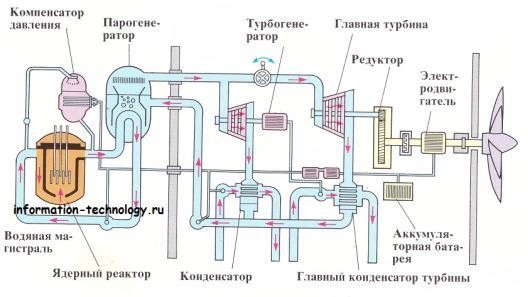 Из предложенных вариантов выберите тот, который отвечает на вопрос: Почему вода поступает в атомный реактор под большим давлением, достигающим величины в 160- 200 атмосфер?а. Для увеличения отбора тепловой мощности. б. Для увеличения температуры кипения.в. Для обеспечения циркуляции воды в парогенераторе.Система жизнеобеспечения подлодки содержит дистиллятор и электролизер, через которые постоянно пропускают морскую воду. Каково их назначение? Из приведенных ниже вариантов необходимо выбрать выполняемые этими устройствами функции:а. Очистка от примесей. б. Тонкая фильтрация.в. Нагревание, образование пара с его последующей конденсацией для получения ди- стиллированной воды.г. Приготовление горячей технической воды.д. Производство кислорода в результате электролиза воды.Текст 2Радиоактивное облучениеРадиация, в широком смысле, означает излучение, то есть распространение энергии в виде волн или частиц. Радиоактивные излучения делят на три вида:альфа-излучение – поток ядер гелия;бета-излучение – поток электронов;гамма-излучение – поток высокоэнергетических фотонов;поток нейтронов.Человеческий организм регулярно подвергается воздействию радиоактивного облуче- ния. Приблизительно 80% ежегодно получаемого количества приходится на космические лу- чи. Основным природным источником излучения считается инертный газ радон, высвобож- дающийся из земли и горных пород.Радиационное облучение по способу проникновения в организм делится на два типа: внутреннее и внешнее. Последнее характерно для распылѐнных в воздухе радионуклидов (аэрозоль, пыль). Они попадают на кожу или одежду. В таком случае источники радиации можно удалить, смыв их. Внешнее же облучение вызывает ожоги слизистых оболочек и кожных покровов. При внутреннем типе облучения радионуклиды попадают в кровоток, например, через раны, и удаляются лишь с помощью терапии. Такое облучение провоцирует образование злокачественных опухолей.Радиоактивное излучение из-за ионизирующего действия приводит к образованию в организме человека свободных радикалов – химически активных агрессивных молекул, ко- торые вызывают повреждение клеток и их гибель. Особенно чувствительны к ним клетки желудочно-кишечного тракта, половой и кроветворной систем. Радиоактивное облучение нарушает их работу, вызывает тошноту, рвоту, нарушение стула, температуру. Воздействуя на ткани глаза, оно может привести к лучевой катаракте. К последствиям ионизирующего излучения также относят такие повреждения, как склероз сосудов, ухудшение иммунитета, нарушение генетического аппарата. Система передачи наследственных данных имеет тон- кую организацию. Свободные радикалы и их производные способны нарушать структуру ДНК – носителя генетической информации. Это приводит к возникновению мутаций, кото- рые сказываются на здоровье последующих поколений.На атомарном уровне это происходит так. Радиоактивные частицы летят с огромной скоростью, выбивая при этом электроны из атомов. В результате последние приобретают по- ложительный заряд. Свободный электрон и ионизированный атом вступают в сложные реак- ции, в результате которых образуются свободные радикалы. Например, вода (H2O), состав- ляющая 80 % массы человека, под воздействием радиации распадается на два радикала – H+ и OH-. Эти патологически активные частицы вступают в реакции с важными биологически- ми соединениями – молекулами ДНК, белков, ферментов, жиров. В результате в организме растет число поврежденных молекул и токсинов, страдает клеточный обмен. Через некото- рое время пораженные клетки погибают или их функции серьезно нарушаются. Из-за повре-ждения ДНК и мутации генов клетка не может нормально делиться. Это самое опасное по- следствие радиационного облучения.Вопросы для обсуждения:- Для человека в космосе значительную опасность представляет космическая радиа- ция. Что защищает людей на Земле от ее пагубного воздействия: атмосфера с содержащейся в ней пылью, вращение Земли, облака, водяной пар, содержащийся в атмосфере или магнит- ное поле Земли?Для каких географических мест при отсутствии месторождений радиоактивных ис- копаемых уровень естественной радиации выше среднего: высокогорье, поверхность океана, равнины, лесной массив или Арктика с Антарктикой?На Луне магнитное поле очень слабое. Означает ли это наличие радиационной опас- ности и невозможность освоения человечеством Луны? Развернутый ответ необходимо обосновать.Тема 2: Химические изменения состояния веществТексты для чтенияТекст 1Реставрация памятниковВ атмосфере крупных городов возросло содержание агрессивных веществ, поэтому поверхности памятников, сделанных из металла, подвергаются атмосферной коррозии. В по- следнее время часто возникают такие виды коррозии, как «бронзовая болезнь» (или «медная чума»), при которых образуются основные хлориды меди - запускается ряд химических ре- акций с участием меди, кислорода и влаги атмосферы. В результате этого происходит интен- сивная непрерывная коррозия, разрушающая поверхность скульптур.Существует два основных метода защиты металлических поверхностей от коррозии:Нанесение металлических защитных покрытий, называемых «жертвенными». Такой слой защищает поверхность памятника, изолируя ее от атмосферных воздействий, при этом сам подвергается коррозии и со временем разрушается. Такие покрытия можно наносить различ-ными способами, например, гальванопластикой.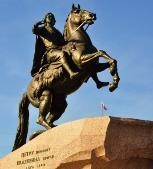 Нанесения защитного слоя методом плазменного или газоплаз- менного напыления металлического порошка с последующей его пропиткой специальным ингибитором коррозии напыляемого метал- ла. Ингибитор, попадая в поры слоя, надежно удерживается в них,что предотвращает воздействие атмосферных факторов через поры на металл и увеличивает долговечность покрытия.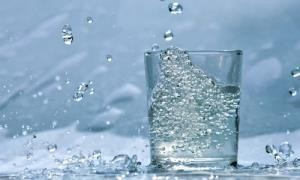 Напыление можно осуществить, напри- мер, при помощи таких устройств, как плаз- мотроны, газоплазменные горелки, дуговые ме- таллизаторы и детонационно-газовые пушки. ВСанкт-Петербурге так были реставрированы многие памятники.Вопросы для обсуждения:Защитный слой металлического порошкового покрытия является рыхлым, содер- жит много пустот и пор и проницаем для внешней атмосферы и содержащейся в ней влаги. При каких условиях он будет выполнять защитную функцию: при заполнении пор и пустот специальными препаратами, препятствующими коррозии защитного слоя, при окрашивании покрытия красками или эмалями, при условии пропитки поверхности ингибиторами корро- зии или при повторном нанесении порошкового защитного слоя?Могут ли быть использованы описанные технологии для защиты памятников, вы- полненных из камня? Почему?Почему скульптурные композиции размещают лишь на массивных фундаментах: для обеспечения устойчивости скульптуры, для равномерного распределения весовой нагрузки на грунт, для увеличения высоты скульптуры или для защиты скульптуры от ван- далов?Текст 2Газирование водыУглекислый газ или СО2, двуокись углерода, диоксид углерода, бикарбонат использу- ется для приготовления газированных напитков. Газированные напитки, особенно охла- жденные, быстрее и полнее утоляют жажду. Для утоления жажды человек выпивает меньше газированной питьевой воды, чем негазированной. Сегодня в производстве напитков уси- ленно эксплуатируется основное свойство углекислого газа — консервирующее (обеззара- живающее, дезинфицирующее, антимикробное), т.к. углекислый газ является консервантом - веществом, губительно действующим на живые микроорганизмы, присутствующие в питье- вой воде.Углекислый газ изменяет водородный показатель (рН) воды, определяющий характер химических и биологических процессов. В зависимости от величины рН меняется скорость биологических реакций, токсичность загрязняющих веществ и т. д. Для питьевой воды опти-мальным считается уровень рН в диапазоне от 6,5 до 8,5 (по рекомендациям Всемирной ор- ганизации здравоохранения - 7), отклонение от которого может существенно отразиться на запахе, привкусе и внешнем виде воды. При насыщении воды углекислым газом ее уровень кислотности возрастает до pH=3,8.Вопросы для обсуждения:При нагревании газированной воды, являющейся водным раствором угольной кис- лоты, выделяются пузырьки газа. Почему: выделяется растворенный в воде воздух, образу- ется водяной пар, в водных растворах угольная кислота неустойчива или при нагревании разлагается с выделением углекислого газа?Лакмусовая индикаторная бумага при погружении ее в газированную воду меняет цвет. На какой?Медики на основе многолетних исследований и наблюдений определили противо- показания к употреблению газированной питьевой воды: наличие язвы и гастрита. Какова основная причина этого ограничения: низкий, высоки или нормальный уровень водородно- го показателя?Тема 3: Физические состояния и изменения веществ Текст для чтения:Эволюция звездПод действием сил всемирного притяжения облако межзвездного газа, состоящего главным образом из водорода, сжимается и нагревается по закону сохранения энергии. Если масса облака достаточно велика, температура и давление в центре облака достигает значе- ний, при которых начинаются термоядерные реакции синтеза, в результате которых водо- род превращается в гелий. Так рождается звезда.Со временем (на это могут уйти миллиарды лет!) водород в центральной части звезды выгорает, и образуется гелиевое ядро. Но звезда при этом не гаснет, потому что гелий тоже является ядерным топливом: при достаточно высоком давлении и температуре свыше 15 миллионов градусов начинаются термоядерные реакции, при которых гелий превращается в углерод. При этом температура ядра еще больше возрастает. Наконец давление, возросшее вследствие новых термоядерных реакций, становится настолько большим, что наружные слои звезды отбрасываются на большое расстояние от ядра, а их температура значительно уменьшается: звезда превращается в красный гигант (красными их называют за их цвет, а гигантами – за их колоссальные размеры). Масса некоторых из этих звезд сравнима с массой Солнца. Со временем основное топливо термоядерных реакций-водород и гелий – выгорает. Внешние слои звезды, расширяясь, улетают, а звезда значительно уменьшается в размерах и превращается в белый карлик. Белый цвет звезды указывает на то, что температура на ееповерхности выше температуры поверхности Солнца. Термоядерные реакции в белом карли- ке уже почти не идут.Если масса ядра звезды превышает массу Солнца более, чем в полтора раза (белый ги- гант), обусловленное силами тяготения давление в ядре звезды становится столь огромным, что оно как бы «вдавливает» электроны в протоны, в результате чего образуются нейтроны. Так возникает нейтронная звезда, которая состоит в основном из нейтронов. Масса та- кой звезды может быть сравнимой с массой Солнца при диаметре в несколько километров! Плотность нейтронной звезды близка к плотности атомного ядра: 1см3 вещества такой звез- ды сравнима с массой нескольких груженых товарных вагонов. Образование нейтронной звезды происходит за доли секунды и сопровождается взрывом невероятной силы. Такие взрывы называют вспышками сверхновых.Если масса звезды значительно превышает массу Солнца, то сила гравитации «застав- ляет» звезду сжиматься даже после того, как она станет нейтронной звездой. И наступает момент, когда сила тяготения становится настолько большой, что она «не выпускает» нару- жу даже свет! В таком случае звезда превращается в « черную дыру».Задания:Заполните в блок-схеме пропущенные звенья процесс:Эволюция звезды с массой, близкой к массе Солнца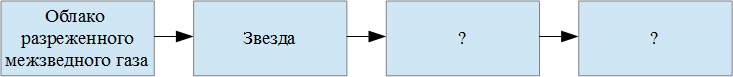 Эволюция звезды с массой, существенно большей массы Солнца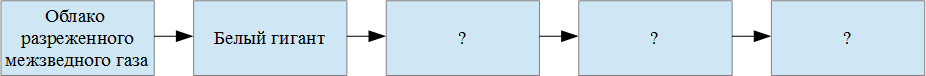 Выделите 2-3 проблемы, с которыми, по вашему представлению, сталкиваются аст- рофизики при изучении звезд. Обоснуйте своѐ мнение.Составьте синквейн на тему «Черная дыра»Проведите домашние эксперименты и придумайте каждому из них название:Эксперимент 1: В пол-литровой банке питьевой воды растворите половину чайной ложки соли. Налейте часть соляного раствора в пластиковый стакан, а оставшуюся воду не выливайте из банки – она понадобится в конце опыта. Вырежьте в поролоновой губке углуб-ление под стакан на половину ее высоты. Стакан должен входить в углубление без зазора. Стакан с соляным раствором на сделанной вами подставке поместите в морозильную камеру холодильника. Через каждый час смотрите, какая часть воды замерзла. Когда замерзнет при- мерно одна треть раствора (лед будет вверху), выньте стакан из морозильной камеры. Акку- ратно выньте лед и положите его в тарелку, подождите примерно 5 минут, пока лед слегкаподтает. Слейте образовавшуюся воду, по- сле чего положите лед в пустой стакан и подождите, пока он полностью растает и нагреется до комнатной температуры. Сравните теперь соленость оставленного в банке соляного раствора и воды, образо- вавшейся изо льда. Сделайте вывод и опи-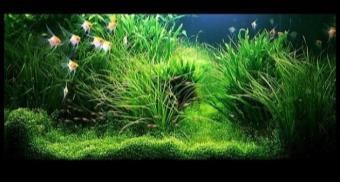 шите его.Эксперимент 2: В пол-литровую банку воды капните несколько капель черной туши и хорошо перемешайте воду. Налейте часть загрязненной воды в пластиковый стакан. Остав- шаяся в банке вода понадобится в конце опыта. Вырежьте в поролоновой губке углубление под стакан на половину ее высоты. Стакан должен входить в углубление без зазора. Стакан с загрязненной водой на сделанной вами подставке поместите в морозильную камеру холо- дильника. Через каждый час смотрите, какая часть воды замерзла. Когда замерзнет примерно одна треть раствора (лед будет сверху), выньте стакан из морозильной камеры. Аккуратно выньте лед и положите его на тарелку. Сделайте вывод и запишите его.Вопросы для обсуждения:В основу каких промышленных технологий могут быть положены обнаруженные вами явления?Какие глобальные проблемы можно решить с использованием этих технологий?Тексты для чтения:Текст 1Тема 4: Экологические системыИскусственные экосистемыИскусственные экосистемы – экосистемы, созданные человеком. Простейшим приме- ром такого рода может служить аквариум. В нем имеются растения, осуществляющие фото- синтез, рыбы или другие животные, микроорганизмы, перерабатывающие продукты жизне- деятельности животных. Но аквариум не является самостоятельной устойчивой системой, т.к. он нуждается в поступлении определенных веществ извне, например, корма для рыб, и выведения части продуктов путем замены или фильтрации воды.Основные особенности искусственных экосистем:Большинство искусственных экосистем являются гетеротрофными, т.е. потребля- ющими органические вещества (готовую пищу) из воды.Искусственные экосистемы имеют незамкнутый цикл обмена веществ и энергии. Часть пищевых цепочек в таких экосистемах разрушается, и, как следствие, человек стано- вится звеном экосистемы, обеспечивая устранение продуктов распада, создавая комфортные условия существования. Цепи питания в аквариумах короткие и характеризуются наличием 2-4-х звеньев.Искусственные экосистемы характеризуются видовой малочисленностью. Действи- тельно, человек в аквариуме создает экосистему для обеспечения существования одного или нескольких видов рыб и растений.Нормальное функционирование аквариума возможно лишь в условиях равновесного состояния биологической системы при оптимальных параметрах среды. В становлении и поддержании равновесия принимают участие все водные организмы (рыбы, амфибии, мол- люски и др.), растения (высшие растения и водоросли), одноклеточные микроорганизмы (бактерии, простейшие). Малейшее нарушение баланса в системе ведет к потере равновесия, что включает механизмы, направленные на стабилизацию биосистемы. При невозможности восстановления баланса, аквариумная биосистема гибнет.Вопросы для обсуждения:Кислотность воды pH оказывает большое влияние на биохимические и биологиче- ские процессы и имеет важное значение в жизни рыб. В процессах фотосинтеза, протекаю- щих на свету, растения потребляют углекислый газ, что повышает уровень pH. Ночью кис- лотность воды понижается, что связано не только с отсутствием фотосинтеза, но и с выделе- нием CO2 при дыхании растений. Многие рыбы вполне безболезненно переносят отклонения кислотности воды от нейтрального показателя (pH= 7-8). Это объясняется тем, что организм имеет целый ряд систем, сглаживающих колебания pH. Однако резкое изменение кислотно- сти воды может стать причиной гибели рыб. Почему?Между какими обитателями аквариума может возникнуть конкуренция19: видами со сходными потребностями, видами, извлекающими пользу из связи друг с другом, хищника- ми и жертвами, паразитами и хозяевами?Задания:19 Конкуренция – это взаимоотношения активного соревнования между особями одного или разных видов со сходными потребностями за средства существования и условия размножения.Аквариумные растения разрастаются над водой или плавают на поверхности, где освещение более интенсивно и где они дополнительно получают углекислый газ из атмосфе- ры. В процессе фотосинтеза молекулы хлорофилла растений становятся наиболее активными при освещении фотонами с длиной волны из интервала от 600 до 700 нанометров (область оранжевого и красного цвета). Это наиболее важный световой диапазон для интенсивного роста листьев и осевых органов растений. На рисунке приведены графики зависимости отно- сительной интенсивности света от толщины слоя воды в аквариуме для излучения разных цветов.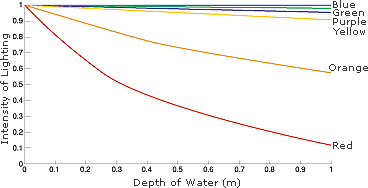 Используя эти данные, объясните, почему растения, которые во время своего жизнен- ного цикла постоянно погружены в воду на достаточную глубину, часто испытывают не- хватку диоксида углерода и недостаток освещения, и не могут достигнуть необходимого уровня фотосинтеза.Для нормального функционирования аквариума необходим контроль уровня pH. Перечислите возможные способы измерения уровня кислотности воды. Проведите поиск в различных источниках информации о природных индикаторах уровня кислотности воды. Оцените возможность их использования в аквариумах.Текст 2Для объяснения вымирания динозавров, которое произошло примерно 65 миллионов лет назад, были выдвинуты две гипотезы:Ученые, проводя исследования по этим двум гипотезам, обнаружили три следу- ющих факта:Вопросы для обсуждения:Какую из гипотез подтверждает каждый из этих трех фактов? Обведите «А» (Столкновение с астероидом), «В» (Извержения вулканов) или «Обе» (обе гипотезы) в каждой строке. Обоснуйте свою позицию, используя при необходимости информацию из других источниковЗадания:Так как динозавры вымерли, их можно обнаружить только в виде ископаемых остатков. Верны или неверны следующие утверждения об ископаемых остатках? Обведите«Верное» или «Неверное» напротив каждого утверждения.Чтобы получить более точное представление о среде обитания и экологии Земли в прошлом, геологи изучают горные породы и ископаемые остатки. Некоторые из возможных находок ученых и сделанных ими выводов приведены ниже в таблице.Следует ли каждый вывод из соответствующих находок?Тема 5: Наследственность биологических объектов Тексты для чтения:Текст 1Генная модификация растенийГенетически модифицированный организм (ГМО) – организм, генотип которого был искусственно изменѐн при помощи методов генной инженерии. Это определение может применяться для растений, животных и микроорганизмов. Генетическая модификация отли- чается целенаправленным изменением генотипа организма в отличие от случайного, харак- терного для естественного и искусственного мутационного процесса. Основным видом гене- тической модификации в настоящее время является использование трансгенов для создания трансгенных организмов. Трансгенез – это процесс введения человеком либо природой чу- жеродного гена, называемого трансгеном, в живой организм. При этом организм получает свойства, которые он может передавать потомству.В сельском хозяйстве и пищевой промышленности под ГМО подразумеваются только организмы, модифицированные внесением в их геном одного или нескольких трансгенов. Генная инженерия используется для создания новых сортов растений, устойчивых к небла- гоприятным условиям среды и вредителям, обладающих лучшими ростовыми и вкусовыми качествами. За период с 1996 года по 2013 год площади, занятые под возделывание генети- чески модифицированных растений, увеличились в 100 раз и составили в мире более 170 млн га.Процесс синтеза генов в настоящее время разработан очень хорошо и даже в значи- тельной степени автоматизирован. Существуют специальные аппараты, снабжѐнные ЭВМ, в памяти которых закладывают программы синтеза различных нуклеотидных последователь- ностей. Чтобы встроить ген в вектор, используют ферменты – рестриктазы и лигазы. С по- мощью рестриктаз ген и вектор можно разрезать на кусочки. С помощью лигаз такие кусоч- ки можно «склеивать», соединять в иной комбинации, конструируя новый ген или заключая его в вектор. Популярными методами введения вектора в клетку растений является исполь- зование особых почвенных бактерий или генной пушки.Техника введения генов в бактерии была разработана после открытия явления бакте- риальной трансформации. В основе этого явления лежит примитивный половой процесс, ко- торый у бактерий сопровождается обменом небольшими фрагментами нехромосомной ДНК, плазмидами. Плазмидные технологии легли в основу введения искусственных генов в бакте- риальные клетки.В настоящее время специалистами получены научные данные об отсутствии повы- шенной опасности продуктов из генетически модифицированных организмов в сравнении с продуктами, полученными из организмов, выведенных традиционными методами. Главный вывод, вытекающий из усилий более чем 130 научно-исследовательских проектов, охваты- вающих 25 лет исследований и проведѐнных с участием более чем 500 независимых иссле- довательских групп, состоит в том, что биотехнологии и, в частности, ГМО как таковые не более опасны, чем, например, традиционные технологии селекции растений.Вопросы для обсуждения:Что изучает генная инженерия, в отличие от клеточной?Где и как применяется искусственный мутагенез?Исследования, связанные с пересадкой гена бактерий, способствующего усвоению азота из атмосферного воздуха, в генотип злаков, проводятся в области микробиологическо- го синтеза, генной или клеточной инженерии, а может быть в биохимии?Где и когда вы сможете применить эти знания?Текст 2МутацииОсновное свойство генов заключается в точном самокопировании, благодаря чему и происходит наследственная передача множества признаков от родителей к детям. Однако, это свойство это не является абсолютным. Гены обладают еще и способностью изменяться, приобретать новые свойства. Такие изменения генов называются мутациями. Мутации генов создают изменчивость, необходимую для эволюции живой материи, многообразия форм жизни. Мутации возникают в любых клетках организма, но передаваться потомству могут только гены половых клеток.Причины мутаций заключаются в том, что многие факторы внешней среды, с которы- ми на протяжении жизни взаимодействует каждый организм, могут нарушать строгую упо- рядоченность процесса самовоспроизведения генов, хромосом в целом, приводить к ошиб- кам в наследовании. В экспериментах установлены следующие факторы, вызывающие мута- ции: ионизирующее излучение, химические вещества и высокая температура. Очевидно, что все эти факторы имеются и в естественной среде обитания человека (например, естествен-ный фон радиации, космического излучения). Мутации существовали всегда как вполне обычное природное явление.Будучи в своей сути ошибками в передаче генетического материала, мутации носят случайный и ненаправленный характер, то есть могут быть как полезными, так и вредными и относительно нейтральными для организма.Полезные мутации закрепляются в ходе эволюции и составляют основу прогрессив- ного развития жизни на Земле, а вредные, снижающие жизнеспособность, являются как бы обратной стороной медали. Они лежат в основе наследственных болезней во всем их много- образии.Мутации делятся на естественные и искусственные. Естественные мутации возникают непроизвольно, а искусственные - при воздействии на организм различных мутагенных фак- торов риска.Различают:Геномные мутации – это мутации клеток, в результате которых изменяется число хромосом, что ведет к возникновению изменений в геноме клетки. Геномные мутации связа- ны с изменением числа хромосом в клетке.Хромосомные мутации – это мутации, при которых происходит перестройка структуры отдельных хромосом, в результате чего наблюдаются потеря или удвоение части генетического материала хромосомы в клетке, изменение ориентации сегментов хромосом в отдельных хромосомах, а также перенос части генетического материала с одной хромосомы на другую.Хромосомные мутации связаны с изменением хромосомы, обменом участков негомо- логичных хромосом.Генные мутации – это мутации, при которых идет изменение одной или несколь- ких различных частей гена в клетке. Генные мутации охватывают один ген и белок, который кодируется этим геном. На генном уровне изменения первичной структуры ДНК генов под действием мутаций менее значительны, чем при хромосомных мутациях, однако генные му- тации встречаются более часто. В результате генных мутаций происходят замены и вставки одного или нескольких нуклеотидов, дупликации и инверсии различных частей гена.Реальная частота мутаций для отдельных генов человека составляет в среднем от 1:105 до 1:108. Это значит, что примерно одна из миллиона половых клеток в каждом поко- лении несет новую мутацию. Однажды возникнув, та или иная новая мутация может затем передаваться в последующие поколения, то есть закрепляться механизмом наследования, по- скольку обратные мутации, возвращающие ген в исходное состояние, столь же редки.Задания:Установите соответствие между характеристикой мутации и ее типом:В одном из предложений текста «Мутации» найдите ошибку и исправьте ее:а. Мутационная изменчивость — один из способов увеличения генетического разно- образия популяции.б. Генными называют мутации, связанные с изменением нуклеотидной последова- тельности одного конкретного гена.в. В течение жизни в клетках человека происходит множество мутаций, однако боль- шинство из них не передаются потомкам.г. Потомкам могут передаться только мутации, происходящие в соматических клет-ках.ные.Найдите ошибки в приведѐнном тексте.а. Мутациями называются наследственные изменения в молекулах РНК.б. Есть много разных видов мутаций – генные, хромосомные, комбинативные, геном-в. Мутация, возникшая в одной из соматических клеток, может изменить наслед-ственные признаки самой этой клетки и тех частей организма, которые образуются из еѐ по- томков.г. Мутации, происходящие в половых клетках, изменяют только геномы потомков.д. Мутации вызываются мутагенами, среди которых, например, радиоактивное излу- чение, воздействие химических препаратов и др.е. Небольшое число мутаций оказывается полезным для организмов.Тема 6: Здоровье человекаТексты для чтения:Текст 1Исследователи установили, что у студентов, которые слушали музыку в наушниках более двух часов в день и посещали дискотеки хотя бы один раз в неделю, слуховая чувстви- тельность снижалась в среднем на 10 децибел. Особенно у них ухудшалось восприятие зву-ков с частотами от 3 до 6 кГц. Люди могут слышать звуки в диапазоне частот от 20 Гц (0,02 кГц) до 15 кГц, и мы наиболее восприимчивы к звукам с частотами от 1 до 6 кГц. «Эти ча- стоты жизненно важны, потому что они делают речь понятной», - говорит профессор Рон- Хоу, изучающий слуховые механизмы.Уши человека могут определить направление, откуда приходит звук. Чтобы лучше понять это явление, профессор Хоу изучает особенности восприятия звука маленькими му- хами, Ormiaochracea. Эти мухи откладывают свои яйца на сверчках. «Сверчки производят звуки с частотами от 2 до 7 кГц, и мухи точно настроены на восприятие этих звуков», - гово- рит Хоу. «Для мухи недостаточно просто сказать: «Ага, сверчок где-то здесь». Она должна найти в окружающем пространстве одного невидимого сверчка». В своей лаборатории Хоу построил специальную клетку с динамиками на концах, из которых могут раздаваться трели сверчков. Он наблюдает за поведением мух, когда раздаются звуки из динамиков.Вопросы для обсуждения:В строках 3 и 4 говорится о том, что наибольшее ухудшение слуха у студентов наблюдается в диапазоне от 3 до 6 кГц. Почему ухудшение слуха, особенно в этом диапа- зоне, может быть проблемой?В строках 9-10 описан эксперимент профессора Хоу. Какую основную цель ставил профессор Хоу, наблюдая за поведением этих мух?Текст 2Визит к врачу«Здравствуйте, доктор. Я пришел к Вам, потому что я сильно кашляю. Я кашляю уже четыре дня, и с каждым днем кашель усиливается. Я принял антибиотики, но они мне не по- могли».«Вы правильно сделали, что пришли ко мне. Однако вы неправильно поступили, что попытались сами себя лечить: антибиотики никогда нельзя принимать без назначения врача. Я возьму у Вас пробу слюны с задней стенки горла и отправлю ее на анализ. Таким образом, мы сможем узнать, с чем имеем дело, и я смогу назначить вам подходящее лечение. В основ- ном инфекции вызываются бактериями, вирусами и грибами. Антибиотик действует на раз- ные виды бактерий и на грибы. Антибиотик не работает против вирусов».Вопросы для обсуждения:Диалог, приведенный выше, говорит о том, что заболевший человек для того, что- бы избавиться от кашля, принял антибиотики. На что из следующего непосредственно воз- действуют антибиотики: на кашель, на боль, на бактерии или на вирусы?Какой вывод можно сделать из данного факта?Где и когда необходимо будет вспомнить и применить это знание?Задание:Антибиограмма слюны пациента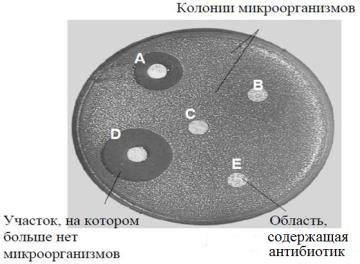 Антибиограмма была получена путем помещения микроорганизмов из слюны пациента в чашку Петри.Были использованы пять антибиоти- ков – A, B, C, D и E. Спустя три дня количество микроорганизмов выросло, но не вблизи антибиотика, который их убивает.Может ли доктор сделать следующие выводы из антибиограммыслюны пациента?Тема: Земные процессы и циклыТекст для чтения:Атмосфера – океан воздуха и бесценный природный ресурс для поддержания жизни на Земле. К сожалению, человеческая деятельность, основанная на национальных и личных интересах, наносит вред этому общему ресурсу, что проявляется в истощении тонкого озо- нового слоя, который действует как защитный экран для жизни на Земле.Молекулы озона состоят из трех атомов кислорода в отличие от молекул кислорода, которые состоят из двух атомов кислорода. Молекулы озона чрезвычайно редкие: их мень- ше, чем десять на каждый миллион молекул воздуха. Однако на протяжении почти миллиар- да лет их присутствие в атмосфере играло решающую роль в сохранении жизни на Земле. В зависимости от того, где он находится, озон может или защищать, или наносить вред жизни на Земле. Озон в тропосфере (на высоте до 10 км над земной поверхностью) – это «плохой» озон, который может нанести вред тканям легких и растениям. Но более 90 процентов озона, находящегося в стратосфере (на высоте от 10 до 40 км над земной поверхностью), является«хорошим» озоном, который, поглощая опасное ультрафиолетовое излучение Солнца, вы- полняет полезную работу. Без этого полезного озонового слоя люди были бы более подвер- жены заболеваниям, возникающим вследствие облучения ультрафиолетовыми лучами Солн- ца. В последние десятилетия количество озона уменьшилось. В 1974 году была высказана гипотеза, что причиной этого может быть фреон (CFCs). До 1987 года научные исследования причинно-следственных связей не давали убедительных подтверждений о причастности фреонов к разрушению озона. Однако в сентябре 1987 года официальные представители раз- ных стран встретились в Монреале (Канада) и договорились ввести строгие ограничения на использование фреонов CFCs.Вопросы для обсуждения:Озон также образуется во время грозы. Он создает типичный запах после грозы. Ис- пользуя термины, приведенные в статье, ответьте на вопрос: каким является озон, образую- щийся во время грозы- «хорошим» или «плохим»? Почему?В тексте говорится: «Без этого полезного озонового слоя люди были бы более под- вержены заболеваниям, возникающим вследствие облучения ультрафиолетовыми лучами Солнца». Назовите одно из этих заболеваний, указав, что именно оно поражает.В конце текста упоминается о международной конференции в Монреале. На этой конференции обсуждались многие вопросы, касающиеся возможного истощения озонового слоя. Два из этих вопросов приведены ниже в таблице. Могут ли научные исследования дать ответ на приведенные ниже вопросы?ГрамотностьГрамотностьГрамотностьГрамотностьЧитательскаяМатематическаяЕстественно-научнаяФинансовая5 класснаходит и из-находит и извле-находит и извлекает инфор-находит и из-Уровеньвлекает инфор-кает математиче-мацию о естественно-влекает финан-узнаваниямацию из раз-скую информациюнаучных явлениях в различ-совую информа-и понима-личных текстовв различном кон-ном контекстецию в различномниятекстеконтексте6 классприменяет из-применяет мате-объясняет и описывает есте-применяет фи-Уровеньвлеченную изматические зна-ственно-научные явления нанансовые знанияпонима-текста информа-ния для решенияоснове имеющихся научныхдля решенияния ицию для реше-разного рода про-знанийразного родапримене-ния разного родаблемпроблемнияпроблем7 классанализирует иформулирует ма-распознает и исследуетанализирует ин-Уровеньинтегрирует ин-тематическуюличные, местные, нацио-формацию в фи-анализа иформацию, по-проблему на ос-нальные, глобальные есте-нансовом кон-синтезалученную изнове анализа си-ственно-научные проблемытекстетекстатуациив различном контексте8 классоценивает фор-интерпретирует иинтерпретирует и оценива-оценивает финан-Уровеньму и содержаниеоценивает мате-ет личные, местные, наци-совые проблемы воценкитекста в рамкахматические дан-ональные, глобальныеразличном кон-(рефлек-предметного со-ные в контекстеестественнонаучные про-текстесии) вдержаниялично значимойблемы в различном контек-рамкахситуациисте в рамках предметногопредмет-содержанияного со-держания9 классоценивает фор-интерпретирует иинтерпретирует и оценива-оценивает фи-Уровеньму и содержаниеоценивает мате-ет, делает выводы и строитнансовые про-оценкитекста в рамкахматические ре-прогнозы о личных, мест-блемы, делает(рефлек-метапредметно-зультаты в кон-ных, национальных, гло-выводы, строитсии) вго содержаниятексте националь-бальных естественно-прогнозы, пред-рамкахной или глобаль-научных проблемах в раз-лагает пути ре-метапред-ной ситуацииличном контексте в рамкахшенияметногометапредметного содержа-содержа-ниянияГрамотностьГрамотностьГрамотностьГрамотностьЧитательскаяМатематическаяЕстественно-научнаяФинансовая5-9 классыоценивает содер-объясняет граждан-объясняет граждан-оценивает фи-жание прочитан-скую позицию вскую позицию внансовые дей-ного с позицииконкретных ситуа-конкретных ситуа-ствия в конкрет-норм морали ициях общественнойциях общественнойных ситуациях собщечеловеческихжизни на основежизни на основепозиции нормценностей; фор-математическихестественно-морали и обще-мулирует соб-знаний с позициинаучных знаний счеловеческихственную пози-норм морали и об-позиции норм мо-ценностей, правцию по отноше-щечеловеческая-рали и общечелове-и обязанностейнию к прочитан-ких ценностейческих ценностейгражданинаномустраныТема занятияВсего часов, 1/2 часа в неделюВсего часов, 1/2 часа в неделюТеорияПрактикаПланируемый образова- тельный результатЗвуковые явленияЗвуковые явленияЗвуковые явленияЗвуковые явленияЗвуковые явленияЗвуковые явленияЗвуковые явления1.Звуковые явления. Звуки живой и неживой природы.Слышимые и неслышимые звуки.0/20/20/10/1Находит и извлекает инфор- мацию из различных текстов2.Шум и его воздействие на человека.1/21/20/11/1Находит и извлекает инфор- мацию из различных текстовСтроение веществаСтроение веществаСтроение веществаСтроение веществаСтроение веществаСтроение веществаСтроение вещества3.Вода. Уникальность воды.1/31/30/1,51/1,5Находит и извлекает инфор- мацию из различных текстов4.Углекислый газ в природе и его значение.0/20/20/00/2Находит и извлекает инфор- мацию из различных текстовЗемля и земная кора. МинералыЗемля и земная кора. МинералыЗемля и земная кора. МинералыЗемля и земная кора. МинералыЗемля и земная кора. МинералыЗемля и земная кора. МинералыЗемля и земная кора. Минералы5.Земля, внутреннее строение Земли. Знакомство с мине-ралами, горной породой и рудой.1/21/20,5/0,50,5/0,5Находит и извлекает инфор- мацию из различных текстов6.Атмосфера Земли.1/21/20/01/2Находит и извлекает инфор- мацию из различных текстовЖивая природаЖивая природаЖивая природаЖивая природаЖивая природаЖивая природаЖивая природа7.Уникальность планеты Земля. Условия для существова-ния жизни на Земле. Свойства живых организмов.1/30,5/20,5/20,5/1Находит и извлекает инфор- мацию из различных текстовПроведение рубежной аттестации2002Находит и извлекает инфор- мацию из различных текстовИтогоИтого8/181/61/67/12Тема занятияВсего часов,1/2 часа в неделюТеорияПрактикаПланируемый образователь-ный результатСтроение веществаСтроение веществаСтроение веществаСтроение веществаСтроение веществаСтроение вещества1.Тело и вещество. Агрегатные состояния вещества.0/10/00/1Применяет информацию, из- влечѐнную из текста, для ре- шения разного рода проблем1.Масса. Измерение массы тел.0/10/00/1Применяет информацию, из- влечѐнную из текста, для ре- шения разного рода проблем2.Строение вещества. Атомы и молекулы. Моделиатома.1/20,5/0,50,5/1,5Применяет информацию, из- влечѐнную из текста, для ре- шения разного рода проблемТепловые явленияТепловые явленияТепловые явленияТепловые явленияТепловые явленияТепловые явления3.Тепловые явления. Тепловое расширение тел. Ис-пользование явления теплового расширения для из-1/20,5/0,51,5/0,5Применяет информацию, из-влечѐнную из текста, для ре-мерения температуры.шения разного рода проблем4.Плавление и отвердевание. Испарение и конденса-ция. Кипение.0/20/20/0,50/1,5шения разного рода проблемЗемля, Солнечная система и ВселеннаяЗемля, Солнечная система и ВселеннаяЗемля, Солнечная система и ВселеннаяЗемля, Солнечная система и ВселеннаяЗемля, Солнечная система и ВселеннаяЗемля, Солнечная система и ВселеннаяЗемля, Солнечная система и Вселенная5.Представления о Вселенной.1/21/20,5/0,50,5/1,5Применяет информацию, из- влечѐнную из текста, для ре- шения разного рода проблем5.Модель Солнечной системы. Изучение и исследова-ние Луны. Исследования ближайших планет – Мар- са, Венеры.1/21/20,5/0,50,5/1,5Применяет информацию, из- влечѐнную из текста, для ре- шения разного рода проблемЖивая природаЖивая природаЖивая природаЖивая природаЖивая природаЖивая природаЖивая природа6.Царства живой природыЦарства живой природы2/40,5/21,5/2Применяет информацию, из-влечѐнную из текста, для ре- шения разного рода проблемПроведение рубежной аттестацииПроведение рубежной аттестации202Применяет информацию, из-влечѐнную из текста, для ре- шения разного рода проблемИтогоИтого8/182,5/4,56,5/13,5№Тема занятияВсего часов,1/2 часа в неделюТеорияПрактикаПланируемый образова-тельный результат1.Структура и свойства вещества1/30/11/2Анализирует и интегрирует информацию для принятия решения2.Механическое движение. Гидроусилитель1/2,50/11/1,5Анализирует и интегрирует информацию для принятия решения3.Земля, мировой океан.1/2,50/0,51/2Анализирует и интегрирует информацию для принятия решения4.Марианская впадина1/2,50/0,51/2Анализирует и интегрирует информацию для принятия решения5.Земные процессы1/2,50,5/10,5/1,5Анализирует и интегрирует информацию для принятия решения6.Человек и его здоровье1/30/11/2Анализирует и интегрирует информацию для принятия решенияПроведение рубежной аттестации202Анализирует и интегрирует информацию для принятия решенияИтого8/180,5/57,5/13№Тема занятияВсего часов, 1/2 часав неделюТеорияПрактикаПланируемый образова- тельный результат1.Химические реакции1/20,5/10,5/1Принимает решение на ос- нове оценки и интерпрета- ции информации2.Электрические явления.1/20/0,51/1,5Принимает решение на ос- нове оценки и интерпрета- ции информации3.Тепловые явления1/40/11/3Принимает решение на ос- нове оценки и интерпрета- ции информации4.Электромагнитные явления.1/20/0,51/1,5Принимает решение на ос- нове оценки и интерпрета- ции информации5.Производство электроэнергии1/30/11/26.Внутренняя среда организма. Кровь.1/30/11/2Проведение рубежной аттестации202Итого8/180,5/57,5/13№Тема занятияВсего часов,1/2 часа в неделюТео-рияПрактикаПланируемый образова-тельный результат1.Структура и свойства веществ1/20/0,51/1,5Оценивает информацию и принимает решение в усло- виях неопределѐнности и многозадачности2.Химические изменения состояния вещества1/20/0,51/1,5Оценивает информацию и принимает решение в усло- виях неопределѐнности и многозадачности3.Физические состояния и изменения веществ1/20/0,51/1,5Оценивает информацию и принимает решение в усло- виях неопределѐнности и многозадачности4.Экологические системы1/40,5/10,5/3Оценивает информацию и принимает решение в усло- виях неопределѐнности и многозадачности5.Наследственность биологических объектов1/20/0,51/1,5Оценивает информацию и принимает решение в усло- виях неопределѐнности и многозадачности6.Здоровье человека.0,5/20/00,5/2Оценивает информацию и принимает решение в усло- виях неопределѐнности и многозадачности7.Земные процессы и циклы.0,5/20/00,5/2Оценивает информацию и принимает решение в усло- виях неопределѐнности и многозадачности8.Проведение рубежной аттестации202Оценивает информацию и принимает решение в усло- виях неопределѐнности и многозадачностиИтого8/180,5/37,5/15УровниПОРТиповые задачиИнструменты и средства5 класс Уровень узнаванияи пониманияУчим восприни- мать и объяснять информациюНаходит и извлека- ет информацию из различных текстовОпределить вид текста, его источник. Обосновать своѐ мнение. Выделить основную мысль в текст, резюмировать его идею.Предложить или объяснить заголовок, название текста. Ответить на вопросы словами текста. Составить вопросы по тексту.Продолжить предложение словами из текста.Определить назначение текста, привести примеры жизненных ситуаций, в которых можно и нужно использовать информа- цию из текста.Тексты (учебный, художествен- ный, научно-популярный, пуб- лицистический; повествова- тельный, описательный, объяс- нительный; медийный).По содержанию тексты должны быть математические, есте- ственно-научные, финансовые.Объѐм: не более одной страни- цы.6 класс Уровень понима- ния и примененияУчим думать и рассуждатьПрименяет инфор- мацию, извлечѐн- ную из текста, для решения разного рода проблемСформулировать проблему, описанную в тексте. Определить контекст.Выделить информацию, которая имеет принципиальное значе- ние для решения проблемы.Отразить описанные в тексте факты и отношения между ними в граф-схеме (кластере, таблице)Из предложенных вариантов выбрать возможные пути и спо- собы решения проблемы.Вставить пропущенную в тексте информацию из таблицы, граф-схемы, диаграммы.Привести примеры жизненных ситуаций, в которых могут быть применены установленные пути и способы решения про- блемы.Построить алгоритм решения проблемы по данному условию.Задачи (проблемные, ситуаци- онные, практико- ориентированные, открытого типа, контекстные).Проблемно-познавательные за- дания.Графическая наглядность:граф-схемы, кластеры, таблицы, диаграммы, интеллект-карты.Изобразительная наглядность: иллюстрации, рисунки.Памятки с алгоритмами реше- ния задач, проблем, заданий7 класс Уровень анализа исинтезаУчим анализиро- вать и интерпре-тировать пробле- мыАнализирует и ин- тегрирует инфор- мацию для приня- тия решенияВыделить составные части в представленной информации (тексте, задаче, проблеме), установить между ними взаимосвя- зи.Сформулировать проблему на основе анализа представленной ситуации. Определить контекст проблемной ситуации.Определить область знаний, необходимую для решения дан- ной проблемы.Преобразовать информацию из одной знаковой системы в дру-Тексты, задачи, ситуации Задачи (проблемные, ситуаци- онные, практико- ориентированные, открытого типа, контекстные).Проблемно-познавательные за- дания.Графическая наглядность:гую (текст в схему, таблицу, карту и наоборот). Составить аннотацию, рекламу, презентацию.Предложить варианты решения проблемы, обосновать их ре- зультативность с помощью конкретного предметного знания.Привести примеры жизненных ситуаций, в которых опыт ре- шения данных проблем позволить быть успешным, результа- тивным.Составить алгоритм решения проблем данного класса. Сделать аналитические выводы.граф-схемы, кластеры, таблицы, диаграммы, интеллект-карты.Изобразительная наглядность: иллюстрации, рисунки.Памятки с алгоритмами реше- ния8 класс Уровень оценки в рамках предметно-го содержанияУчим оценивать и принимать реше- нияПринимает реше- ние на основе оценки и интерпре- тации информацииОценить качество представленной информации для решения личных, местных, национальных, глобальных проблемы.Предложить пути и способы решения обозначенных проблем. Спрогнозировать	(предположить)	возможные	последствия предложенных действий.Оценить предложенные пути и способы решения проблем, вы- брать и обосновать наиболее эффективные.Создать дорожную (модельную, технологическую) карту ре-шения проблемы.Тексты, задачи, ситуации Карты: модельные, технологи- ческие, ментальные, дорожные9 класс Уровень оценки в рамках метапред- метного содержа-нияУчим действоватьОценивает инфор- мацию и принима- ет решение в усло- виях неопределѐн- ности и многоза- дачностиСформулировать проблему (проблемы) на основе анализа си- туации.Выделить граничные условия неопределѐнности многозадач- ности указанной проблемы.Отобрать (назвать) необходимые ресурсы (знания) для реше- ния проблемы.Выбрать эффективные пути и способы решения проблемы.Обосновать свой выбор. Доказать результативность и целесо- образность выбранных способов деятельности.Типичные задачи (задания) ме- тапредметного и практического характера.Нетипичные задачи (задания) метапредметного и практиче- ского характера.Комплексные контекстные за- дачи (PISA)Название веществаГде используетсяУглекислый газСухой ледЖидкая углекислотаНазвание слоев, из которых состоит ЗемляКакие химические элементы содержитНазвание минералов – разновидностей кварцаВстречал такой минералНе видел ни разуСлышал названиеУзнал сегодняНравится названиеНазвание группы минераловПримеры минералов,относящихся к группеСвойства этих минералов«самородные»оксидов и гидроксидоворганические минералыНазвание слоев, из которых состоит атмосфераВысота слоя над уровнем моряОсобенности изменения температурыФизическое телоВещество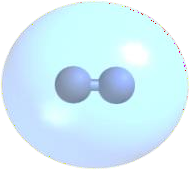 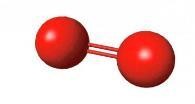 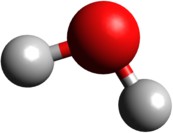 Молекула водородаМолекула кислородаМолекула водыВеществоТемпература плавления (градусов Цельсия)алюминий660олово232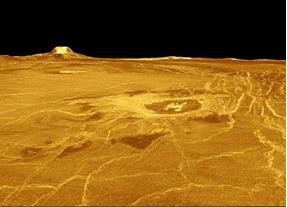 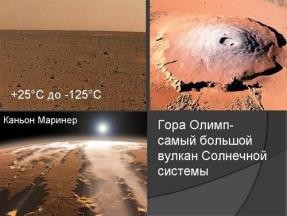 ОбразцыМасса, кгОбъем, м3Образец №13,650,0005Образец №25,40,002Образец №311,30,001Образец №414,60,002очень интересноинтересномалоинтересноне интересноа) Узнать, как выглядят под микро- скопом бактерии, разрушающие зу- быб) Узнать о создании вакцины, предотвращающей кариес зубовс) Понять, как пища, не содержащая сахара, может стать причиной карие- са зубовУстройство:Функции:ДистилляторЭлектролизерГипотеза A (столкновение с астероидом)Гипотеза B (извержения вулканов)Динозавры исчезли, потому что громад- ный астероид столкнулся с Землей. В ре- зультате столкновения начались пожары и выбросы облаков пыли и сажи. Затем по- следовал длительный период темноты, ко- торый привел к тому, что существование растений стало практически невозмож- ным.Динозавры исчезли потому, что произо- шло много сильных извержений вулканов. В результате извержений начались пожа- ры, и выбросы облаков пыли и сажи. Затем последовал длительный период темноты, который привел к тому, что существова- ние растений стало практически невоз- можнымФакт 1Факт 2Факт 3От удара астероида около 65 миллио- нов лет назад вбли- зи Мехико образо- вался огромный кратер.В горных породах, образовавшихся65 миллионов лет назад, очень высокий уровень содержания иридия. Элемент иридий редко встречается на поверхно- сти Земли, но в то же время находится ниже поверхности Земли, в ее мантии. Также его находят в астероидах.Около 65 миллионов лет назад образовались слои сажи. Эти слои обнаружили на Земле в разных местах. Сажа образуется, когда горят леса.ФактА	В1. Образование кратераА	В2. Иридий в горных породахА	В3.Слои сажиУтвержденияВерное или неверноеБыли найдены остатки ископаемых растений, которые жили до вымирания динозавровВерное / НеверноеМожно найти ископаемые остатки видов, которые живут в настоящее времяВерное / НеверноеПроцесс формирования на Земле ископаемых остатков в настоящее время не происходитВерное / НеверноеНаходкиМожно ли сделать следующие выводы?Да/Нет?В осадочных породах при- брежных зон найдены отпе- чатки следов разных видовКогда-то на этой территории жили разные ви- ды динозавровДа / НетдинозавровНа территории были обна- ружены нефть и каменный угольВ прошлом на этой территории проходила ин- тенсивная вулканическая деятельностьДа / НетНа вершинах горной систе- мы найдены окаменелые остаткиГоры возникли в результате поднятия дна мо- ря, вызванного движениями плит земной корыДа / НетХАРАКТЕРИСТИКАТИП МУТАЦИИА) включение двух лишних нуклеотидов в молекулу ДНК Б) кратное увеличение числа хромосом в клеткеВ) нарушение последовательности аминокислот в молекуле белкаГ) поворот участка хромосомы на 180 градусовД) уменьшение числа хромосом в соматической клетке Е) обмен участками негомологичных хромосомхромосомнаягеннаягеномнаяПравильно ли сделаны следующие выводы, исходя из данных анти- биограммы?Да или НетНи один из антибиотиков не может быть эффективным против микроорга- низмов, найденных в горле пациентаДа / НетАнтибиотик А может быть эффективным против микроорганизмов, найденных в горле пациентаДа / НетАнтибиотик C может быть эффективным против микроорганизмов, найденных в горле пациентаДа / НетВопросМожно ли найти ответ с помощью научных исследований?Могут ли сомнения ученых о влиянии фреонов на озоновый слой быть причиной пассивности властей?Да/нетЧему бы была равна концентрация фреонов в атмосфере в 2002 году, если бы в атмосферу попало то же количество фреонов, что и сейчас?Да/нет